Ф. 7.02-37МИНИСТЕРСТВО ОБРАЗОВАНИЯ И НАУКИ РЕСПУБЛИКИ КАЗАХСТАНЮжно-Казахстанский  университет им.М.Ауэзова                                                                                                                      Утверждаю                    Декан факультета                                                                                                                                                                                          ________ Серікұлы Ж                                                                         «___»__________ 2021г.отчето работе кафедры «Технологические машины и оборудование»за 2020-2021 учебный годРассмотрено на Совете факультетапротокол№___ от «__»____2021г.Зав.каф__________________Волненко А.А.Шымкент 2021 г.Структура отчетаСтруктура и учебно-производственная база кафедрыУкомплектованность научно-педагогическими кадрами кафедрыКонтингент студентов кафедрыОрганизация учебной работы и выполнение учебной нагрузки кафедрыУчебно-методическая работа кафедрыУспеваемость обучающихсяКонтроль качества учебного процесса кафедрыКонтроль самостоятельной работы студентов кафедрыНаучно-методическая работа на кафедре Научно-исследовательская работа на кафедреПрофессиональная практика студентов кафедрыВоспитательная работа кафедрыПрофориентационная работа кафедрыВыполнение программы «Рухани жаңғыру» кафедрой Международное сотрудничество и академическая мобильностьРабота Совета  кафедрыРабота АК кафедрыСведения о работе по повышению квалификации преподавателей кафедрыТрудоустройство выпускников кафедрыПослевузовское обраозованияВыводы и предложения кафедры1. Структура и учебно-производственная  база кафедрыКафедра основана в 1955 году в составе Казахского химико-технологического института с названием «Машины и аппараты химических производств» (ныне «Технологические машины и оборудование»).В настоящее время кафедра подготавливает бакалавров по 3 образовательным программам:6В07180–Технологические машины и оборудование (по отраслям);6В07181 - Машины и оборудование нефтяной и газовой промышленности;6В07182 - Машины и аппараты пищевых производств,магистрантов по 2 образовательным программам:7М07180 –Технологические машины и оборудование (по отраслям);7М07183 – Технологические машины и оборудование предприятий нефтегазового комплексаи докторантов (докторатура PhD) по образовательной программе: 8D07180 –Технологические машины и оборудование (по отраслям).В своем составе кафедра имеет специализированную лабораторию площадью  (118Б) им. Академика Балабекова О.С., где установлены лабораторные, промышленные и полупромышленные установки по дисциплинам кафедры и стенды, предназначенные для проведения научно-исследовательских и  лабораторных работ по дисциплинам кафедры. К кафедре прикреплены лекционные аудитории: 222Б (интерактивная доска), 217 Б и лабораторная ауд. 118-1Б,2Б,3Б, а также учебная мастерская 110Б и преподавательские комнаты: 112Б, 215Б (зав.каф), 220Б.Базы практики по специальности 5В072400-Технологические машины и обоудование следующие: 1. ТОО "Зерде-Керамика"; 2. ТОО "Shimkent temir"; 3. АО "Карданвал"; 4. ТОО "Реактивные фосфорные соединения"; 5. ТОО «Рахат-Шымкент»; 6. ТОО «Казниихимпроект»; 7. ТОО "Атырауский нефтеперерабатывающии завод"; 8. АО "Актюбинский завод хромовых соединении"; 9. ТОО «Шымкентский пивоваренный завод»; 10. ТОО "Hill Corporation"; 11. ТОО "Ferrum-Vtor"; 12. АО "КазАзот"; 13. ТОО "Петро Казахстан Ойл Продактс"; 14. ТОО «Gas Area»; 15. ТОО «MI Gas Service»; 16. ТОО «ММ Арай»; 17. АО ШФ «НГСК Казстройсервис». Имеющаяся материально-техническая база позволяет осуществлять учебный процесс в соответствии с требованиями ОП. Вместе с тем большинство лабораторного оборудования было изготовлено своими силами и требует реконструкции. Для модернизации лабораторной базы кафедрой взят курс на приобретение виртуальных лабораторных работ.2. Укомплектованность научно-педагогическими кадрами   кафедрыПривести данные о профессорско-преподавательском составе.Таблица 2.1 – Профессорско-преподавательский состав  кафедрыпродолжение таблицы 2.1Таблица 2.2-  Изменение качественного состава ППС за отчетный периодАнализ изменения профессорско-преподавательского состава за отчетный период. Проблемы. Основные задачи по улучшению кадрового состава кафедр.Контингент студентов кафедры.Таблица 3.1- Сведения о контингенте студентов по формам обучения за 2019-2020 учебный год (в знаменателе указать казахское отделение)Организация учебной работы и выполнение учебной нагрузки кафедры	Организация учебного процесса осуществляется в соответствии с академическим календарем и графиком учебного процесса, утвержденным ректором университета.	На заседании кафедры протокол №8    от 25.03.2020г.  был рассмотрен вопрос о разработке учебных планов на 2020-2021 учебный год. Образовательная программа 6В07180 - «Технологические машины и оборудование (по отраслям)», ОП 6В07181 - «Машины и оборудование нефтяной и газовой промышленности», ОП 6В07182 - «Машины и аппараты пищевых производств» разработана на основе приказа № 604 от 31.10.2018 г. Образовательная программа состоит из 10 модулей (общее количество кредитов по теоретическому обучению составляет – 241 казахстанских академических кредитов).По решению УМС университета в учебный план были внесены 8 дисциплин  были внесены Таблица 4.1 – Обновление учебных планов 4.2 Планирование учебной нагрузки ППС производится на основе разработанного университетом «Положения о порядке планирования учебной нагрузки профессорско- преподавательского состава кафедр ЮКГУ», в соответствии с ГОСО РК 5.03.015-2010 «Учебная работа педагогическая нагрузка» и модульных образовательных программ специальностей». 	Лекционные занятия закреплены за ведущими профессорами, доцентами и имеющими большой опыт  работы старшими преподавателями кафедры. 	Объем учебной нагрузки закрепленный за каждым ППС кафедры составляет 700 часов. 	Контроль за выполнением педагогической нагрузки, а также сведения о выполнении учебной нагрузки, т.е. ежемесячной , полугодовой и годовой, подписывается зав. кафедрой и деканом факультета и сдается в ДАВ. 	Выполнение педагогической нагрузки полностью соответствует расписанию занятий подписанным зав. кафедрой, методистом   ДАВ и деканом факультета, а ее результативность обсуждается на заседаниях кафедры согласно графика. 	Объем аудиторной нагрузки равномерно распределен между всеми семестрами. Соотношение аудиторной и самостоятельной работы соответствует ГОСО специальности. 	Учебная нагрузка на кафедре на 2020-2021  учебный год составила 12101 часов,  выполнено 12101 часов. Учет выполнения учебной  нагрузки  ведется  в журналах учета выполнения учебной  нагрузки преподавателей. 	Ежемесячные сведения о выполнении нагрузки подавались своевременно в ДАВ. По заочному факультету лекционная учебная нагрузка распределялась в первую очередь профессорам и доцентам, а затем  преподавателям.    Учебно-методическая работа (кафедры) факультета5.1 Сведения об обеспеченности дисциплин учебными программами.На кафедре в настоящее время подготовка кадров ведется специальности бакалавриата: 5В072400- Технологические машины и оборудование (по отраслям) / Технологиялықмашиналаржәнежабдықтар (салаларбойынша),7М07180 –Технологические машины и оборудование (по отраслям) / Технологиялықмашиналаржәнежабдықтар (салаларбойынша), 8Д07183 –Технологические машины и оборудование (по отраслям) / Технологиялықмашиналаржәнежабдықтар (салаларбойынша)по которой имеется ОП, имеются  учебные планы, а также  учебные программы.Рабочие учебные планы, рабочие учебные программы на кафедре «ТМО» разрабатываются с учетом методических рекомендаций по составлению календарно-тематических планов лекций, лабораторных занятий, практических занятий с учетом активных и интерактивных методов обучения и на основе типовых учебных планов и учебных  программ, а также с учетом достижений науки и техники.Таблица 5.1 -  Сведения об обеспеченности дисциплин учебными программами *Учебные программы дисциплин ООД и БД (компонент по выбору)  (количество / %) – для общеобразовательных кафедр.Разработка и издание учебно-методической литературыНа кафедре в настоящее время выпуск УМЛ по читаемым дисциплинам на 2019-2020уч.год запланировано:  1 учебное пособие, 6 конспекты лекций, 15 методических указаний по выполнению дипломных, курсовых и контрольных работ, практических занятий (из них 8 на гос. языке). На сегодняшний день выполнение на I и II полугодие текущего учебного года составляет  100 %. На кафедре по всем читаемым дисциплинам имеются методические указания для выполнения требуемых работ. В индивидуальных планах ППС  отражаются учебно-методическая работа, где планируется подготовка методических указаний, учебно-методических пособий. Индивидуальные планы преподавателей регулярно заполняются. Будут изданы в соответствии с перспективным планом методические указания по выполнению СРС и СРСП на государственном языке в следующем учебном году.      По результатам выполненных работ на кафедре была отмечена положительная динамика выполнение УМЛ на гос. языке. В целом можно сказать, что методическая обеспеченность дисциплин на кафедре проводится в соответствии с планом издания. Таблица 5.2 -  Сведения об издании учебно-методической литературыИздание учебно-методической литературы вне плана.Разработка электронных учебных изданийТаблица 5.3 – Сведения о выполнении плана разработки электронных учебных изданийПолучение авторских прав на электронные учебные издания.	Внедрение в учебный процесс инновационных педагогических разработокВ данном разделе представить информацию о внедрении в учебный процесс  инновационных педагогических разработок: кейс-стади, ролевые/деловые игры, портфолио,  видео-лекций, виртуальных лабораторных работ, электронных учебников, обучающих и контролирующих программ на ЭВМ. Сравнить с предыдущим учебным годом, указать процент разработки  и наличия инновационных педагогических разработок на кафедре за учебный год, процент обеспеченности от общего количества дисциплин по рабочему учебному плану. Необходимо дать заключение о необходимости дальнейшей разработки.        Таблица 5.5 – Сведения о внедрении в учебный процесс  инновационных педагогических разработок        5.5 Разработка, утверждение и размещение УМКД на образовательном портале университетаРазработка,  утверждении и размещении УМКД на образовательном портале университета, за 1, 2 полугодие и за учебный год на кафедре выполнена с соответствии с требованием. Есть рост динамики по сравнению с прошедшим учебным годом. Качество загруженных материалов в УМКД достаточно высокое.       Таблица 5.6 - Размещение УМКД на образовательном портале университетав 1, 2 полугодии /за учебный год5.6 Разработка МООК       В данном разделе представить информацию о разработке МООК и реализации за 1, 2 полугодие и за учебный год. Наличие у преподавателя сертификата о прохождении курса повышения квалификации по разработке МООК. Сведения о разработке и реализации МООК за 1, 2 полугодие и за учебный год привести в табл. 5.7. Размещение МООК на Национальной платформеТаблица 5.7 -Сведения о разработке и реализации МООК за 1, 2 полугодие/ за учебный год    5.7 Организация и проведение открытых занятий Выполнение графика открытых занятий на кафедре за 1, 2 полугодие за учебный год выполнено. Количество запланированных открытых занятий за 1, 2 полугодие и за учебный год – 2. Применяемые на кафедре «ТМО» активные методы  развивают творческие способности, самостоятельное и творческое мышление, способствуют организации групповых и индивидуально-групповых форм активного, творческого мыслительного процесса. В учебном процессе преподавателями кафедры «ТМО» организуются круглые столы, деловые  и учебные игры, интерактивные (диалоговые) технологии.Таблица 5.8-  Сведения о проведенных открытых занятиях за 1, 2 полугодие и за 2019-2020 учебный годТаблица 5.9 - Качественный и количественный состав ППС, проводивших открытые занятияТаблица 5.10 - Виды и формы проведения открытых занятий за 1, 2 полугодие / 2019-2020 учебный год	5.8 Использование дистанционных технологий обучения:
- организация и проведение обучений по дистанционным технологиям;
-информация по повышению квалификации ППС по ДОТТаблица  - Перечень учебных дисциплин дистанционных обучения5.9 Организация и проведение методических семинаров / конференций по совершенствованию учебно-методической работыНа кафедре ведутся  методические семинары для молодых преподавателей. Имеется утвержденный деканом факультета план работы семинара. Занятия семинара проводятся в соответствии с утвержденным графиком. Организация учебного процесса и учебно-методической работы на государственном языке выполняется в соответствии с установленными требованиями. Имеется ответственный за обучение на государственном языке, который контролирует своевременность, полноту и качество подготовки учебно-методических и научно-методических разработок на государственном языке. На кафедре проводятся учебно-методические семинары, где ведущие преподаватели кафедры читают лекции для молодых преподавателей. Необходимо отметить, что семинары проводятся по современным педагогическим и информационным технологиям.Таблица 5.11-Выполнение плана проведения методических семинаров на кафедре/факультетеТаблица 5.12 -Участие ППС в методических семинарах/тренингах, мастер-классах на уровне университета / международные, республиканские, региональные и др.5.10 Участие в педагогических форумах, методических конференциях, конкурсахТаблица 5.13 -Участие ППС на педагогических форумах, методических конференциях, конкурсах на уровне университета;  региональном,  республиканском; международном.5.11.Работа в комиссиях и проверкахТаблица 5.14 –УчастиеППС кафедры в комиссиях и проверках5.12.Внедрение в учебный процесс 100 учебников, переведенных на  казахский языкВ данном разделе представить отчет о реализации программы «Рухани жангыру» - «Новое гуманитарное знание. 100 учебников на  казахском языке». Введение новых  дисциплин в рабочий учебный план.  Введение учебников в список основной литературы в образовательные программы, в карты учебно-методической обеспеченности дисциплин ОП бакалавриата и магистратуры, в рабочие учебные программы (силлабусы), конспекты лекций, в методические указания семинарских и практических занятий, методические указания по организации и выполнению СРО. А также представить сведения о разработке / издании учебного пособия, конспектов лекций, методических указаний по проведению семинарских / практических занятий, по организации и выполнению СРО.Сведения о введении дисциплин в учебный процесс представить в табл. 5.14, по изданию УМЛ в табл.5.15.Таблица 5.14 - Сведения о введении зарубежных учебников, переведенных на казахский  в  учебный процесс. Таблица 5.15 - Сведения о разработке / издании учебного пособия, конспектов лекций, методических указаний по проведению семинарских / практических занятий, по организации и выполнению СРО.5.14. Выполнение решений ученого совета / ректората по методической работеВ данном разделе представить отчет о выполнении решений Ученого совета и Ректората  (табл.5.16.)Таблица 5.16 – Сведения о выполнении решений Ученого совета / Ректората Успеваемость обучающихся кафедрыКурстар, топтар бойынша үлгерім көрсеткіштері3. Мамандықтар бойынша үлгерім көрсеткіштеріҮлгерімі (60 % төмен) тіркелген пәндер 5 және одан көп пәндерден үлгермеуші стуленттерФакультет бойынша ағымдағы оқу жылының қысқы емтихан сессиясында жалпы абсолюттік үлгерім 96,0%, қайта тапсырудан кейін 96,0% құрап отыр. 2018-2019 оқу жылындағы қысқы емтихан сессиясында факультеттің абсолюттік үлгерімі 96,25% көрсеткішті көрсеткен. Факультет бойынша 20 cтудент бес және одан көп пәндер бойынша емтиханға тапсырмаған. 1 курс бойынша 2 студент. 2 курс бойынша 11 студент.  3 курс бойынша 7 студент.Жекелеген мамандықтар/БББ мен жекелеген топтар бойынша академиялық үлгерімнің төмен болу себептері:- шетел азаматтары контингентінің көп болуы. Соның ішінде Өзбекстан азаматтарының тілді және жазу графикасын дұрыс меңгере алмауы үлгермеушілікке алып келуде.- университетіміздің академиялық саясатындағы 3.5 Аралық аттестаттауды өткізу және ұйымдастыру пунктінде көрсетілген ережеге сәйкес қайта тапсыруға рұқсат болуында, яғни студенттер емтиханға дайындықтары 4 тік бағаға жетпейтін болса әдейілеп 2 деген баға алып шығуда.Ұсыныс: 1. Кафедра меңгерушілері мамандықтарына келген шетел азаматтарын оқыту тіліне байланысты тіл оқыту курстарына жаздыру.	2. Студенттердің емтиханға дайындық жауапкершілігін арттыру бойынша жұмыстар жүргізу.	3. Студенттердің өз бетінше ізденіп, білімін жетілдіруді үйрету.	4. Өзін-өзі танудың қалыптасқан механизмдерін (ол дегеніміз этно-ұлттық менталитет, тарихи-мәдениет, конфессионалдық) өзгерту арқылы, білім алушылардың ғылымның өркендеуіне сонымен қатар қазіргі цифрландыру кезеңінде ақпарат алу мен жинау, оларды қажетті деңгейде меңгеруге үйрету.	5. Студенттік ғылыми үйірмелер ұйымдастыру, олардың көп болуына жағдай жасау. Университетішілік, факультет және кафедрааралық олимпиадалар, ғылыми-практикалық студенттік семинарлар мен конференциялар ұйымдастыру.Контроль качества учебного процесса кафедрыВКК проведен контроль качества подготовки и проведения учебных занятий ППС кафедры:Результаты пройденных дисциплины были обсужденны и занесены в протокол на заседании кафедры. В общем, принятые решения по дисциплинам протоколом №1 от 27.08.20,  №6 от 27.12.20 и №10  25.05.21      отзывы положительные, члены комиссии дали следующие рекомендации: создать условия для того, чтобы студенты заранее знакомились с материалами урока в ресурсном центре вуза, эффективно использовали онлайн-уроки, демонстрировали уроки и эффективно их использовали. Количественные и качественные показатели контроля качества подготовки и проведения учебных занятий ППС кафедры: Примечание:ниже 3,5 – не соответстует требованиям современных образательных процесов ВУЗ-а;3,6 – 3,9 - соответстует требованиям современных образательных процесов ВУЗ-а;4,0-4.5- удовлетворяет требованиям современных образательных процесов ВУЗ-а;4,6-5,0 – считается компетентным и удовлетворяет требованиям современных образательных процесов ВУЗ-а; Анализа:Принятые решения по результатам взаимопосещения на заседаниях кафедр Качество подготовки и проведения посещенных учебных занятий ППС кафедры хорошее. Как видно из приведенной таблицы, проведенные занятия либо вполне удовлетворяют современным требованиям организации образовательного процесса в вузе либо занятия являются квалификационными и отвечают современными требованиям организации образовательного процессе в вузе. Предложения и рекомендации по повышению качества подготовки и преподавания учебных занятий.Результаты контроля качества подготовки и проведения посещенных занятий систематически обсуждаются на заседаниях кафедры.ВВК оказывает практическую помощь преподавателям кафедры в повышении качества подготовки и проведения учебных занятий.  Положительный опыт проведения учебных занятий квалифицированных преподавателей кафедры (профессор С,А.Кумисбеков), ведущих занятия с использованием интерактивной доски, объяснением производственных ситуацийи других передовых методов, заслуживает распространения. 1.5. Причины невыполнения графика контроля по подготовке и проведению занятий.В рассматриваемый срок график контроля по подготовке и проведению занятий был 100% выполнен.1.6. SWOT анализПредложения:Развития профессионального мастерства ППС кафедры по подготовке и проведению учебных занятий.- создать тесные отношения со всеми предприятиями, где имеются отделы в области стандартизации, упарвлении качеством, метрологические службы, так как они являются нашими работодателями: для того, что бы удовлетворить требования их требованиям преподаватели должны улучшить свое профессиональное мастерство.- во время проведения занятия должны быть использованы современные педагогичексие методы и методики.   Результаты кафедральных открытых занятий должны быть внедрены в учебный процесс.- на кафедре практикуются проведение отдельных занятий на предприятиях для того совершенствования студентами и ППС своих знаний.Для обеспечения качественной подготовки и проведения занятий ППС кафедры необходимо практическая помощь ППС, имеющих большой педагогический стаж.Обеспечение учебного процесса методической литературой на государственном, английском и русском языках ведущих научных ученых и новыми программами. Обсуждено и одобрено на заседании кафедры Хаттама № 10    25.05.   2021 г8.Контроль самостоятельной работы студентов 	Эффективность учебного процесса во многом завсит от того, как кафедра заинтересовывает и организует активную познавательную деятельность студентов. 	Организация самостоятельной работы студентов под руководством преподавателя является одним из наиболее эффективных направлений в учебном процессе, развивающим умение получать и закреплять знания. Особую активность СРС приобретает при изучении специальных дисциплин, поскольку стимулиризует студентов к работе с литературой. Основные  формы организации СРС на кафедре определяются содержанием  учебной  дисциплины, уровнем образования и степенью подготовленности студентов, а так же необходимостью упорядочения нагрузки студентов самостоятельно работать в соответсвие с рабочей программой  дисциплин (рефераты, сесметровые задания, курсовые проекты и работы).	Целью контроля организации и выполнения СРС, является мотивация образовательной дейтельности студентов. Результаты выполнения СРС и СРСП в показателях текущей успеваемоси и определяет рейтинг студентов. На кафедре для эффетивности организации СРС и СРСП по всем дисциплинам  разработаны методические указания, где учтены правильность сочетание объемов аудиторной и самостоятельной работы, организация работ в аудитории и творческой работы, постоянство контроля за ходом выполнения и реализация мер, поощряющих студентов за ее  качественное выполнение и дидактическим условием положительного влияющим на ее эффективность. 9.Научно-методическая работа кафедрыУказываются основные направления научно-методической работы по проблемам высшей школы, темы работ, руководитель, внедрение результатов научно-методической работы в учебный процесс. Организация методических семинаров. Краткая характеристика изданных научно-методических работ отразить в табл. 9.1     Таблица 9.1 – Изданные научно-методические работы10. Научно-исследовательская работа 		На кафедре НИР выполняется по следующим  г/б темам: 1) Б - 16-05-01 «Разработка методики конструирования и расчета высокоэффективных тепломассообменных аппаратов и устройств общепромышленного назначения»  На кафедре по актуальным направлениям выполняются 3 проекта за 2018-20годы финансируемые НИР КН МОН РК на общую сумму на 2020 год 22045 тысяч тенге и в 2021 году на кафедре выиграны 3 гранта на общую сумму 48477,721 тенге на 2021 год .Список финансируемых проектов и работ кафедры «ТМО» за 2020-21  учебный годПо результатам НИР в учебный процесс внедрены следующие работы:Результаты НИР «Разработка конструкции аппарата для интенсификации процесса деэмульсации скважинной продукции» Акт №029 от 06.03.2021 внедрены в учебный процесс под руководством к.т.н., доцента Сейтханова Н.Т.Результаты НИР «Модернизация конструкции флотационного аппарата для извлечения медного концентрата» Акт №016 от 17.02.2021 внедрены в учебный процесс под руководством д.т.н., профессора Волненко А.А..Результаты НИР «Разработка комбинированного газоочистного аппарата центробежно-вихревого действия» Акт №015 от 17.02.2021 внедрены в учебный процесс под руководством д.т.н., профессора Волненко А.А..По результатам НИР в производство внедрены следующие работы.1) Результаты НИР «Технология разработки концентрата из дыни и сливы» под руководством к.т.н. Оспанова Б.О., доцента Досмаканбетовой А.А. и др. внедрены в ТОО «Актоты», Туркестанская область г. Арысь . Акт №028 от 11.03.20212) Результаты НИР «Разработка дынного концентрата с мякотью» под руководством к.т.н. Оспанова Б.О., доцента Досмаканбетовой А.А. и др. внедрены в ТОО «Актоты», Туркестанская область г. Арысь . Акт №029 от 11.03.2021.3) Результаты НИР «Устройство для регулирования потока сырья ленточного конвейера для пищевой промышленности» под руководством к.т.н. Оспанова Б.О., доцента Досмаканбетовой А.А. и др внедрены в ТОО «Артезия», г . Шымкент. Акт №030 от 15.04.2021.4) Результаты НИР «Разработка концентрата из дыни и абрикоса» под руководством к.т.н. Оспанова Б.О., доцента Досмаканбетовой А.А.и др. внедрены в ТОО «Артезия», г . Шымкент. Акт №031 от 15.04.2021.5) Результаты НИР «Термостойкая лента ленточного конвейера для пищевой промышленности» под руководством к.т.н. Оспанова Б.О., доцента Досмаканбетовой А.А. и др. внедрены в ТОО «Артезия», г . Шымкент. Акт №032 от 15.04.2021.6) Результаты НИР «Разработка дынного концентрата без мякоти» под руководством к.т.н. Оспанова Б.О., доцента Досмаканбетовой А.А. и др. внедрены в ТОО «Артезия», г . Шымкент. Акт №033 от 15.04.2021.7) Результаты НИР «Технология разработки концентрата из дыни и абрикоса» под руководством к.т.н. Оспанова Б.О., доцента Досмаканбетовой А.А.и др. внедрены в ТОО «Артезия»,  г . Шымкент. Акт №034 от 15.04.2021.Сотрудники кафедры ежегодно участвуют в научных конкурсах, конференциях, выставках, форумах и др.ППС кафедры ТМО регулярно участвует в конкурсах организованных как в стенах университета, так и вне, например, организованные Национальным инновационным фондом РК, конкурс, организованный под эгидой «Инновационный Казахстан»,  конкурс организованный Областным акиматом ЮКО - Агропромышленный комплекс, конкурс организованный фондом Первого Президента, конкурс организованный Комитетом науки МОиН РК и т.д.  ППС кафедры «ТМО» регулярно участвуют в научных конференциях. Внедряют наработки студентов и магистрантов в учебный процесс. Проводимые на кафедре научно-исследовательские работы имеют фундаментальный и прикладной характер. Исследования фундаментального направления связаны с изучением закономерностей вихревого взаимодействия при прохождении воздушным или жидкостным потоком системы регулярных преград. Данные исследования имеют большое научное значение при создании тепломассообменной техники, проектировании и строительстве жилых районов и промышленных зон. Прикладные исследования направлены на создание, разработку и внедрение нового оборудования для процессов абсорбции, ректификации, экстракции, сушки и пылеулавливание. Все проводимые исследования соответствуют мировому уровню и конкурентоспособны с известными в настоящее время разработками. Студенты кафедры «ТМО» регулярно участвуют в студенческих научных конференциях. Поданы 2 заявки и получены 2 инновационных патента РК (Хусанов А.Е., Волненко А. и т.д.). Сведения о научных публикациях кафедры «ТМО» за 2021 учебный годНаучное сотрудничество с научно-исследовательскими организациями других стран, грантовыми фондами и  т. д: Кафедра имеет договора и меморандумы о научном сотрудничестве следующими научно-исследовательскими организациями:1) Ташкентский государственный технический университет имени Абу Райхана Беруни, Республика  Узбекистан 2) Киргизско-Турецкий университет имени Манаса, Республика Кыргызстан3) Ивановский государственный химико-технологический университет, Российская федерация4) Университет Падерборн, Германия5) Санкт-Петербургский технологический институт, Российская федерация6) Вильнюсский университет (Литва)7) Московский государственный университет химического машиностроения и промышленной экологии.8) Белорусский государственный технологический университет. 9) Белорусский национальный технический университет.10) Российский химико-технологический университет им. Д. Менделеева, Россия11) Национальный технический университет «Харьковский политехнический институт», Украина12) Республика Узбекистан, г. Фергана Ферганский политехнический институт13) Национальный университет «Львовская Политехника», г. Львов, Украина14) Ташкентский химико-технологический институт, г. Ташкент, Республика  Узбекистан Доклады студенческой научной конференцииКоличество студентов занимающихся НИРС – 30 студентов. Руководителями НИРС являются д.т.н., профессор Волненко А.А., к.т.н., профессор Кумисбеков С.А., д.т.н., доцент Корганбаев Б.Н., к.т.н., доцент Хусанов А.Е, к.т.н., ст.преподаватель Оспанов Б.О., преподаватель Хусанов Н.С., к.т.н., ст.преподаватель Досмаканбетова А.А., ст.преподаватель Пазилова Г.Д., преподаватель Сейткасымова Л.А., к.т.н., доцент Сейтханов Н.Т., , ст.препод. Киыкбаев Б.Н..д.т.н., профессор Волненко А.А совместно со студентами проводит НИРС на тему: «Закономерности вихревого взаимодействия газового потока и полидисперсного аэрозоля при обтекании инертных твердых тел регулярной структуры с учетом фазовых переходов». д.т.н., профессор Волненко А.А совместно со студентами проводит НИРС на тему: «Методология модернизации технологического оборудования для переработки твердых материалов на примере разработки безуносного сушильного барабанного агрегата»д.т.н., доцент Корганбаев Б.Н. совместно со студентами проводит НИРС на тему: «Опытно-промышленные испытания и разработка техногоии получения бездымного твердого топливо из отходов угольных месторождений»к.т.н.,  и.о. доцента Сейтханов Н.Т. совместно со студентами проводит НИРС на тему «Исследования зависимости  гидравлического сопротивления  пирамидального  тарельчатого  аппарата  от плотности  орошения».к.т.н., ст.препод. Хусанов А.Е. совместно со студентами проводит НИРС на тему: «Разработка технологии и моделирование процесса микробарботажной очистки биогаза с целью получения высококонцентрированного метана из возобновляемых источников энергии».Студенты занимающихся УИРС. Руководителями УИРС являются д.т.н., доцент Корганбаев Б.Н. д.т.н., профессор Волненко А.А., д.т.н., к.т.н., доцента Кумисбеков С.А., к.т.н.,доцент, Сейтханов Н.Т., к.т.н. ст.преподаватель Оспанов Б.О., преподаватель Хусанов Н.С., к.т.н. ст.преподаватель Досмаканбетова А.А., ст.преподаватель Пазилова Г.Д., преподаватель Сейткасымова Л.А. совместно со студентами проводится  УИРС на темы:В 2020 году ППС кафедры подготовлены доклады на студенческую конференцию и опубликованы совместно со студентами 10 статьей.Зарубежные командировки, обмен и стажировки ППС и студентов, участие в международных конференциях, выставках и т.д.В 2021 году из-за пандемии короновируса ППС кафедры не смогли выехать в зарубежные командировки.Осуществление подготовки научно-педагогических кадров на основе магистратуры, соискательства. На кафедре в 2021 году осуществлена подготовка 4 магистрантов, сведения приведены в следующей таблице:11.Профессиональная практика студентов кафедрыПо специальности 5В072400-Технологические машины и оборудование предусмотрено по плану:-учебная практика (1 кредит, 30 часов);-1-ая производственная (3 кредита, 90 часов);-2-ая производственная (6 кредитов, 180 часов);        - преддипломная (11 кредитов, 330 часов);  Базы практики по специальности 5В072400-Технологические машины и обоудование следующие: 1. ТОО "Зерде-Керамика"; 2. ТОО "Shimkent temir"; 3. АО "Карданвал"; 4. ТОО "Реактивные фосфорные соединения"; 5. ТОО «Рахат-Шымкент»; 6. ТОО «Казниихимпроект»; 7. ТОО "Атырауский нефтеперерабатывающии завод"; 8. АО "Актюбинский завод хромовых соединении"; 9. ТОО «Шымкентский пивоваренный завод»; 10. ТОО "Hill Corporation"; 11. ТОО "Ferrum-Vtor"; 12. АО "КазАзот"; 13. ТОО "Петро Казахстан Ойл Продактс"; 14. ТОО «Gas Area»; 15. ТОО «MI Gas Service»; 16. ТОО «ММ Арай»; 17. АО ШФ «НГСК Казстройсервис». 	  В целях подготовительной и организационной работы по проведению практики проводятся предварительные установочные конференции, где студентов знакомят с целями и заданиями практики, выдаются индивидуальные задания каждому студенту. Обеспеченность студентов кафедры 100 процентов. 	Сведения о проведении практики представлены  в табл. 11.1 По учебно-научно производственному комплексу  наличие договоров: 1. ШФ АО «Казстройсервис». 	В УНПК каждый год проводятся учебная и производственная практика студентов. Таблица 11.1 - Сведения о проведении практики	Начало практики осуществлялось в соответствии с установленными сроками. К началу практики проведена необходимая организационно-методическая работа. Не было зафиксировано серьезных отклонений от графика. 	В целом все основные задачи, поставленные перед практикой выполнены. 	Руководителям практики следует предъявлять более жесткие требования с целью своевременной подготовки и сдачи отчетов по практике. Практику в целом можно оценить на удовлетворительно.Воспитательная работа кафедры факультетаНа заседании кафедры 26 августа Абсатова Ж. А. была назначена старшим наставником кафедры. На кафедре был разработан и утвержден план воспитания на 2020-2021 годы, который изложил старший вожатый. На совете кафедры назначено 11 наставников на 15 академических групп (табл. 1) и назначено время проведения кураторских часов (табл.2). Наставники академических групп разрабатывают планы воспитательной работы.Таблица 12.1 - Списка академических групп и кураторовТаблица 12.2-  Время проведения наставнического часа1 сентября 2020 года на платформе ZOOM (ID 8136600353, пароль 123456) состоялась встреча заведующего кафедрой и преподавателей со студентами 1 курса. В ходе встречи были ознакомлены студенты с преподавателями кафедры, разъяснены внутренние положения университета, учебный процесс, их права и обязанности, кодекс чести студентов Университета.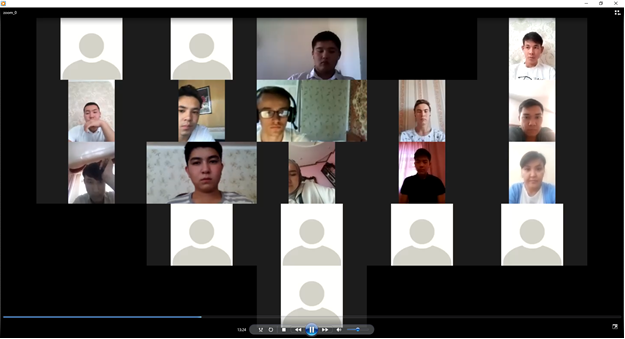 В целях проведения воспитательных мероприятий традиции, где в общежитиях дежурят учителя, нашли свое место в этом году. В связи с этим мероприятием учителя кафедры «Технологические машины и оборудование» дежурили в общежитии №3 с 28 по 31 марта. Разъяснены все санитарные требования, соответствующие карантинным требованиям этого года.В связи с переходом со 2-го семестра этого учебного года на 1-й курс из онлайн режима в оффлайн с 27 января по 6 мая дежурил на 2-м этаже здания Б с 13:30 до 19:30. Гражданско-патриотическое и правовое воспитаниеВ этом году исполняется 29 лет со дня принятия Конституции Республики Казахстан. Конституция Республики Казахстан была впервые принята в 1993 году, и во второй раз 30 августа 1995 года народ Казахстана сделал свой исторический выбор, одобрив и проголосовав за новый Основной Основной закон страны и поддержав построение сильного правового демократического и социального государства. Принятие Конституции-знаковое событие в истории становления независимого Казахстана. В связи с этим во всех группах наставничества прошли часы наставничества.23 сентября 2020 года на платформе ZOOM (ID 8136600353, пароль 123456) проведена разъяснительная работа по посланию нашего президента К. ж Токаева народу РК «Казахстан в новых условиях: период действия». В мероприятии приняли участие студенты 2 курса.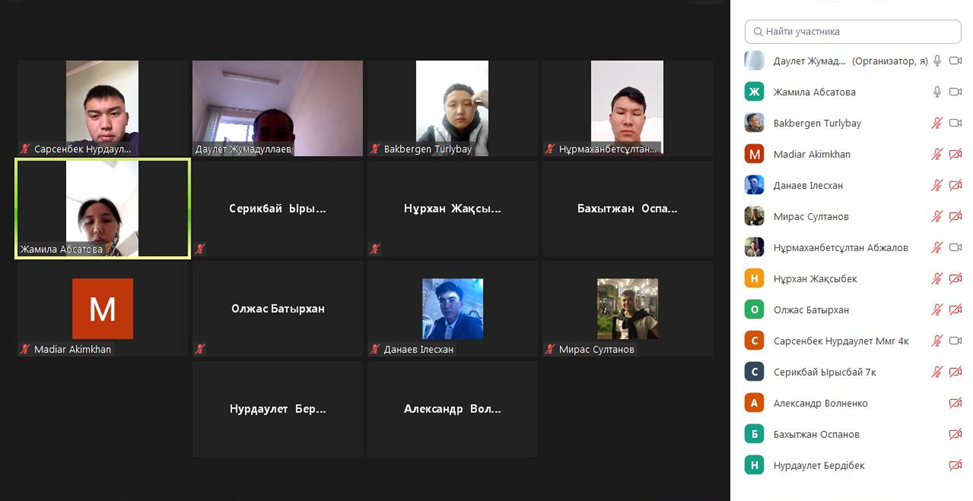 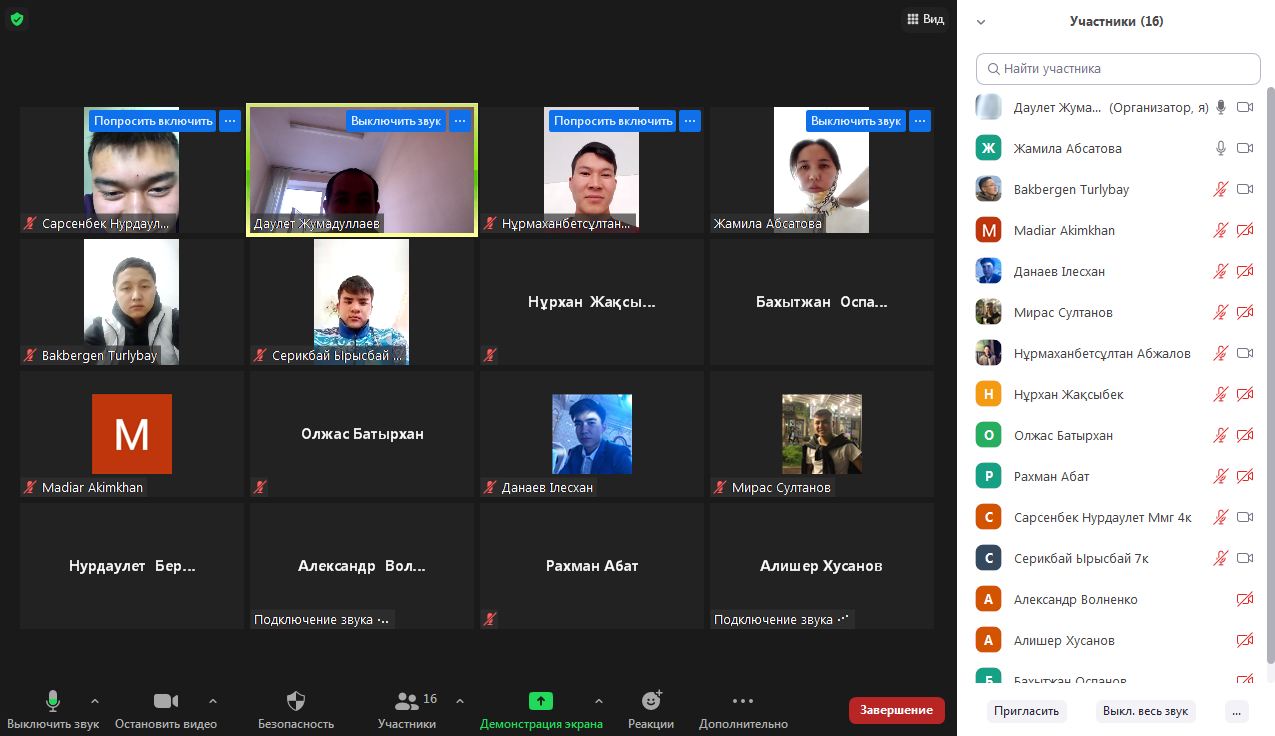 День защитника Отечества-государственный праздник, который отмечается в Республике Казахстан 7 мая. В честь этого праздника во всех акедемических группах были проведены наставнические часы.В акедемских группах «никто и ничто не забыто», посвященных Дню Победы в Великой Отечественной войне, «в этом году исполняется 76 лет Великой Победе!», Проведены наставнические часы на темы "День Победы 9 мая".Рухани жаңғыруНа тему "Болашаққа бағдар: рухани жаңғыру" с участием заведующего кафедрой Волненко А. А. и студентов 2-го курса были проведены наставнические часы с кураторами группы Абсатовой Ж. А. и Жумадуллаевым Д. К.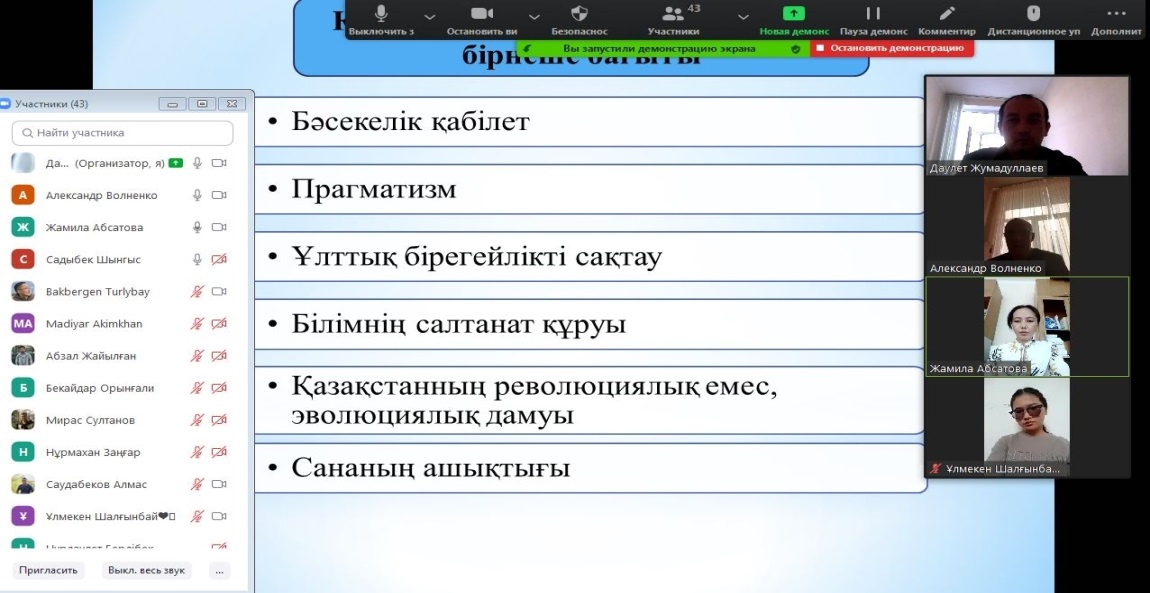 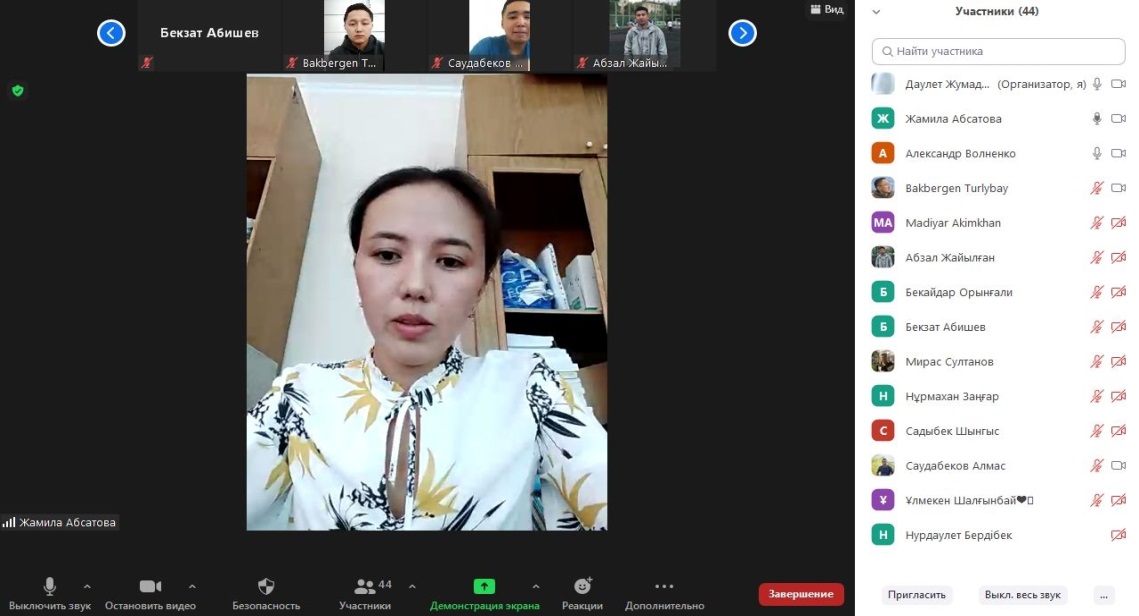 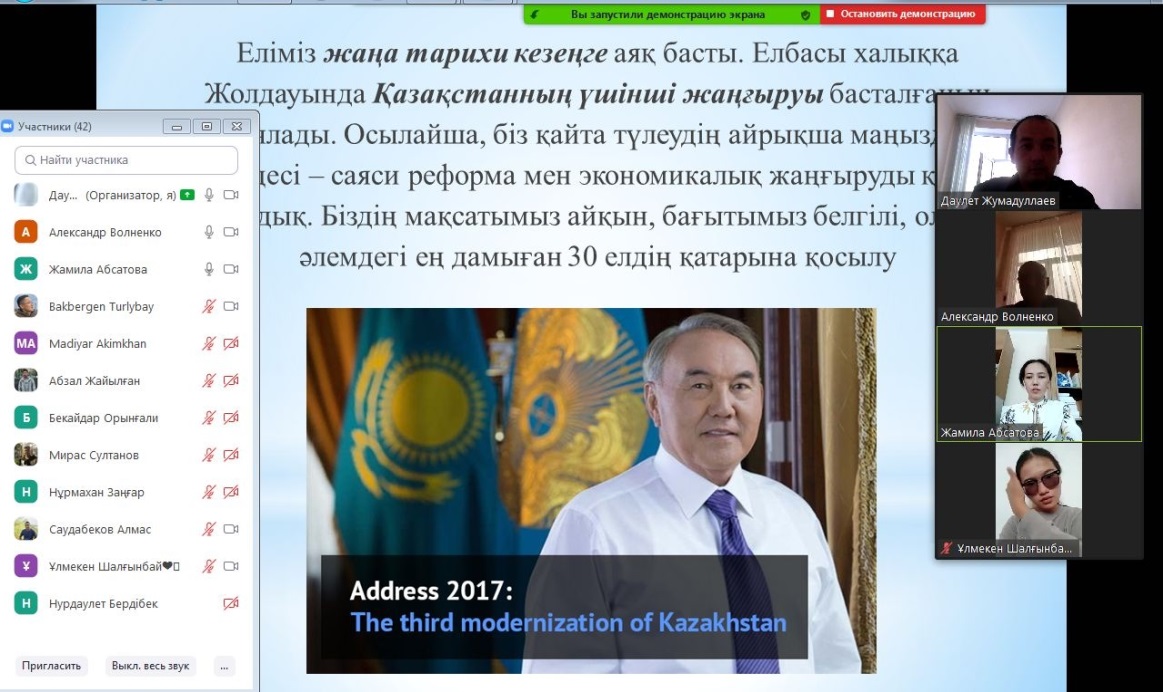 «Рухани келісім – бірлік пен тұрақтылық кепілі» тақырыбындағы ZOOM платформасындағы кездесуге кафедрамыздың өзге ұлт өкілдерінің студенттері қатысты. 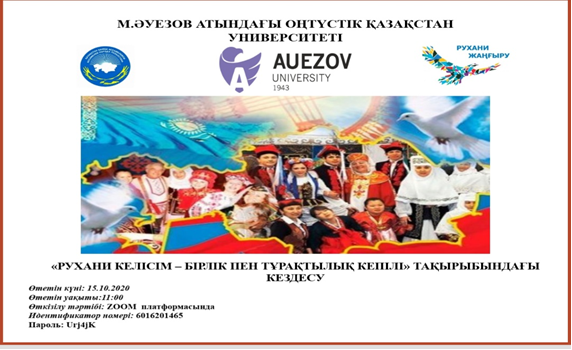 В целях разъяснения норм антикоррупционного стандарта и Этического кодекса преподаватели и студенты кафедры приняли участие в разъяснительной работе на платформе ZOOM, проводимой управлением С. А. Мажинбековым и Парасат. 19.10.2020 г.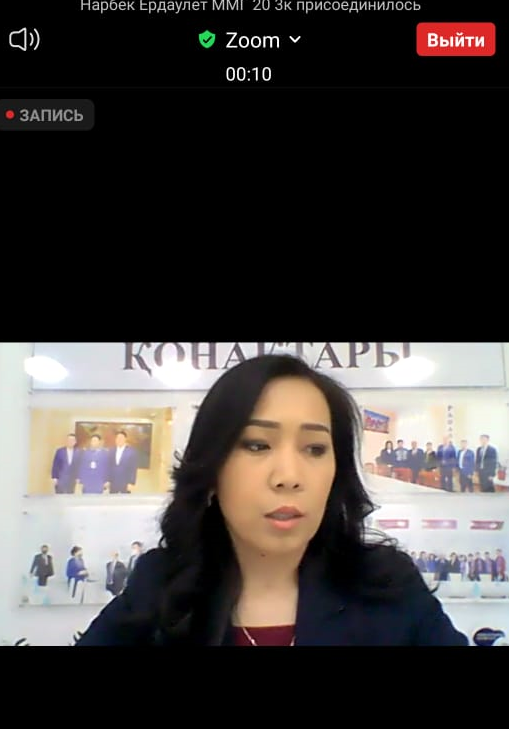 14 января 2016 года глава государства Нурсултан Назарбаев объявил День основания Ассамблеи народа Казахстана Днем благодарности. Это праздник, направленный на сплочение народа Казахстана, уважение к истории нашей страны, консолидация всех наций и народностей под единым шаныраком. День, когда граждане выражают друг другу уважение. Знаменательный день, являющийся первым весенним праздником,-яркий символ доброты, дружбы и тепла друг к другу со стороны всего Казахстана.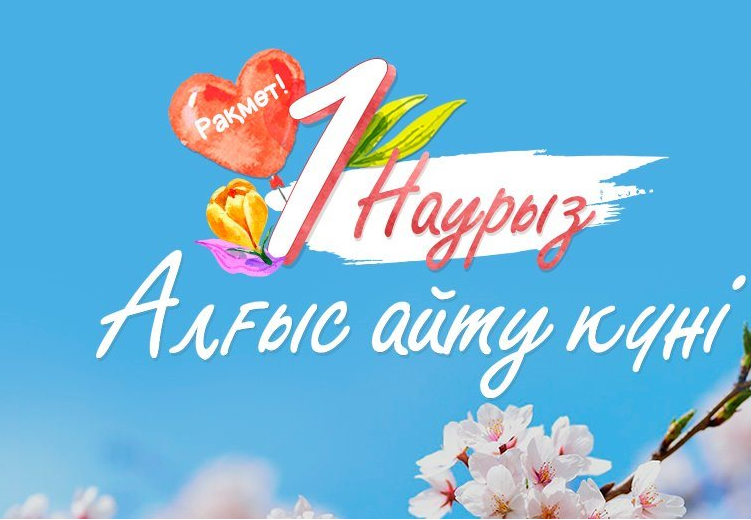 	В честь этого знаменательного праздника в группах 18-4к1 и 18-4к2 доцент кафедры Досмаканбетова А. А. выступила с лекцией на тему «1 марта День благодарности». В занятии приняли участие студенты группы Жумадуллаев Д. К. и Абсатова Ж. А. В ходе урока он разъяснил суть праздника и рассказал о важности благодарности. Благодарность-это особое чувство! Студенты поочередно принимали слова благодарности и пожелания преподавателям. Преподаватели, в свою очередь, поблагодарили студентов.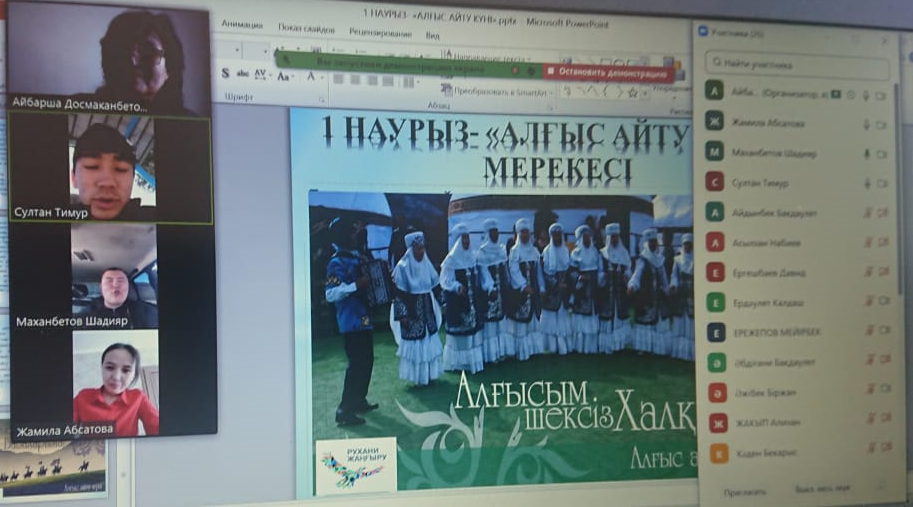 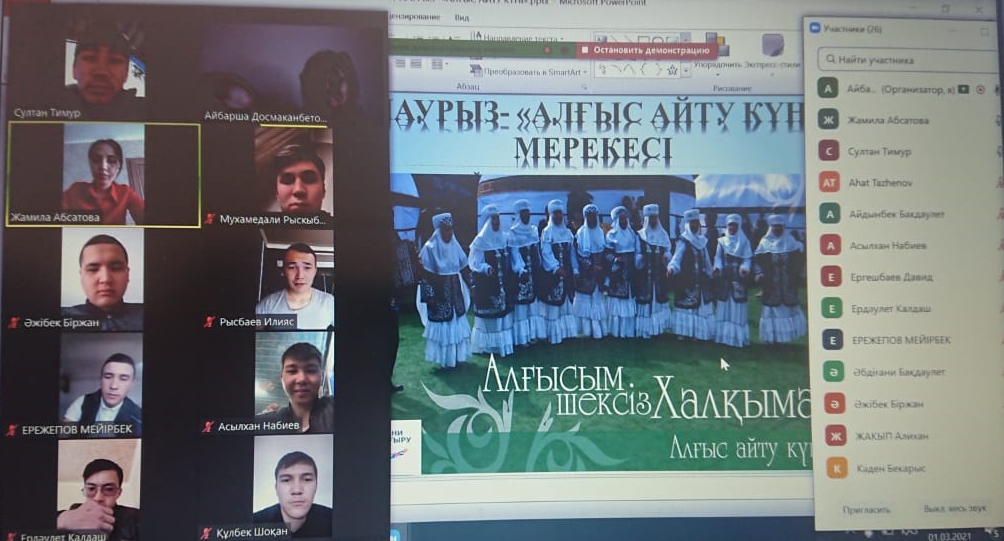 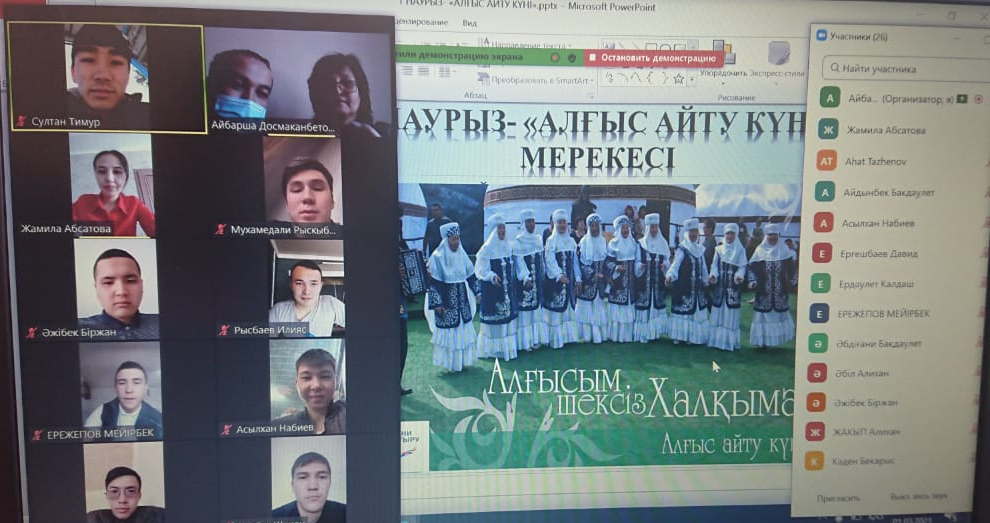 Во всех акедемических группах были проведены наставнические часы на темы «сохранение национальной идентичности, национальная модернизация», «повышение национальной толерантности, сотрудничества».Религиозное воспитаниеПо графику часов наставников во всех академических группах проводятся наставнические часы по закону РК «О религиозной деятельности и религиозных объединениях» и «о религиозном экстремизме и терроризме».Во всех академических группах были проведены наставнические часы на темы:» нет наркомании«,» 1 декабря-Международный день борьбы со СПИДом".В целях оценки ценностей независимого Казахстана ко Дню Первого Президента РК через платформу ZOOM во всех академических кругах были просмотрены документальные фильмы на темы «Жаңғыру жолы», «критический час», «мудрое решение», «одна страна, одна судьба», «путь в будущее» и «истоки Елдыка», описывающие семь граней Великой степи.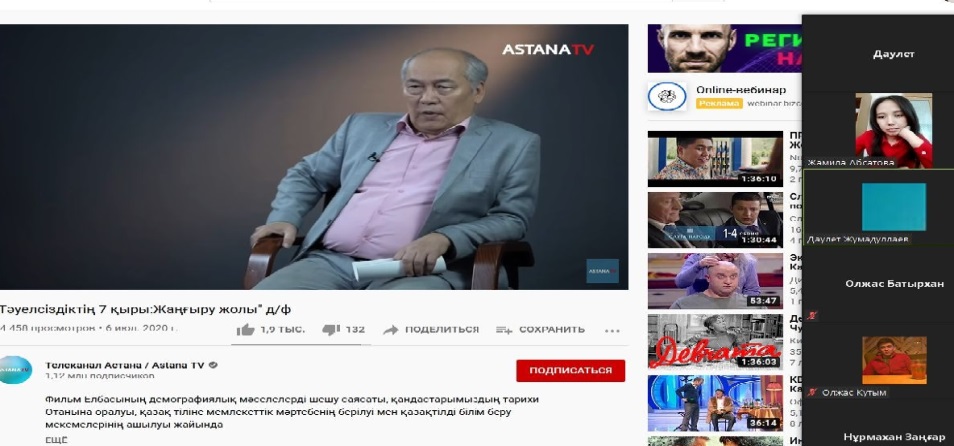 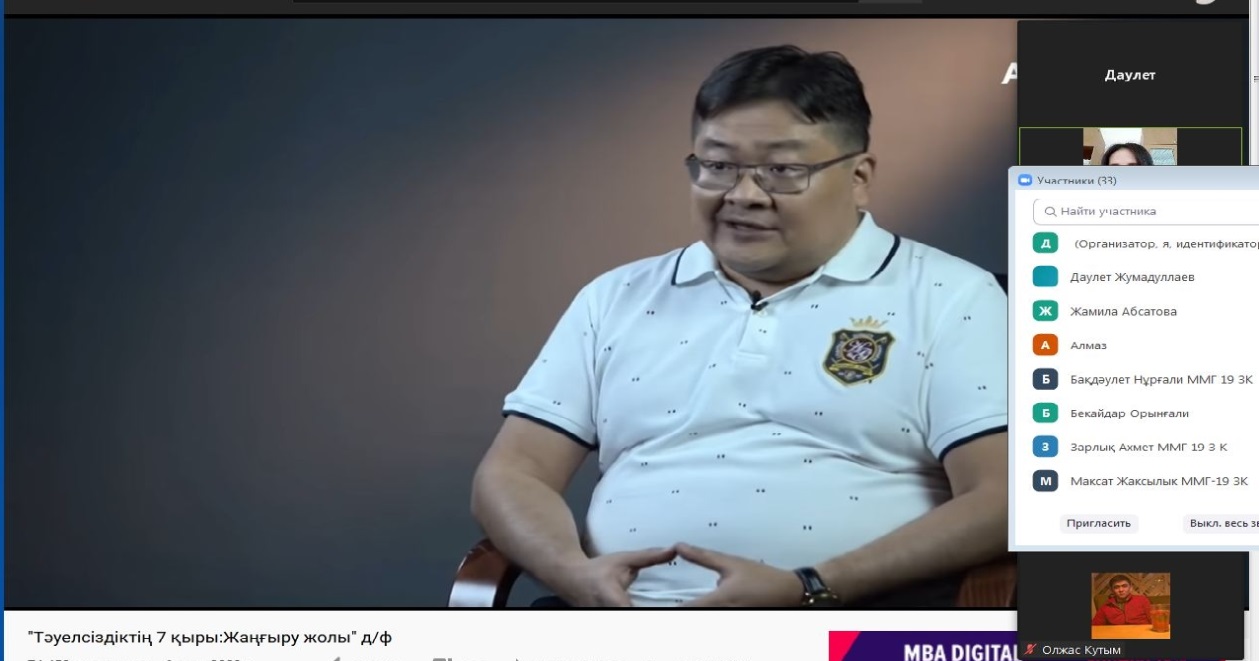 Во всех академических группах были проведены часы наставников по успеваемости студентов, подготовке к зимней сессии. Итоги наставнического часа фиксируются протоколами в журналах наставников всех академических групп.Проведены наставнические часы на такие темы, как» профилактика религиозного эксремизма и терроризма«,» религия и традиции«,» религиозная грамотность молодежи«,» воспитательное значение религии".13. Профориентационная работа кафедрыНа кафедре в 2020/2021 учебном году мероприятия проводились согласно утвержденному плану профориентации. 	С начала учебного  года (в  текущем учебном году применялись инновационные методы  по профориентационной работе среди школ Туркестанской области и г. Шымкента) ежемесячно последовательно были закреплены за кафедрой ОСШ Толебийского, Келесского, Казыгуртского, Махтаралького районов и 14 ОСШ г.Шымкента.  Несколько  раз были организованы   и проведены  онлайн-конференции с учениками выпускных классов.		Так  же  профориентационная  работа  проводилась  среди учащихся колледжей  «Южно-Казахстанского индустриально-инновационного колледжа» в Ақсукенте, студенты имеют  возможность   получения  высшего образования по государственному  заказу в ВУЗе.		В течении учебного года с участием декана  факультета «Механика и нефтегазовое дело» и заведующих выпускающих кафедр факультета  были организованы в онлайн формате встречи с учениками и родителями и ответили на вопросы 	В текущем учебном году поданы для опубликования  профорентационные статьи в областную газету «Южный Казахстан»  под названием «Кәсіби білім беру – ұжымның қажырлы еңбегі» и в республиканскую газету «Айғақ»  под названием «Ғылым мен өндіріс ошағы тығыз байланыста».   Также имеем тесную связь со школами Созакского, Сайрамского, Жетысайского, Сарыагашского и Байдибекского районов Туркестанской области и г. Кентау. В профориентационной работе приняли участие ответственные за профориентационную работу кафедры.Сведение по абитуриентам бакалавриат Сведение по претендентам магистратуре/докторантуре 14. Выполнение программы «Рухани жаңғыру» кафедрами7 октября 2020 года в 12:00 часов с участием преподавателей кафедры «Технологические машины и оборудование» и студентов группы ММГ-17-7к, ММГ-17-4к был проведен онлайн открытый час «Абай и Казахстан в ХХІ веке».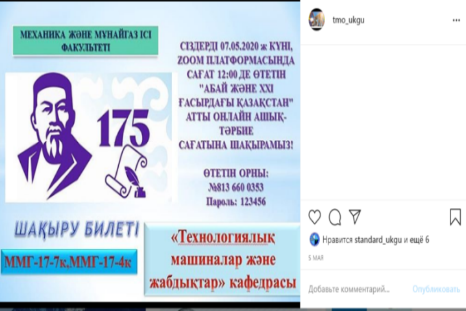 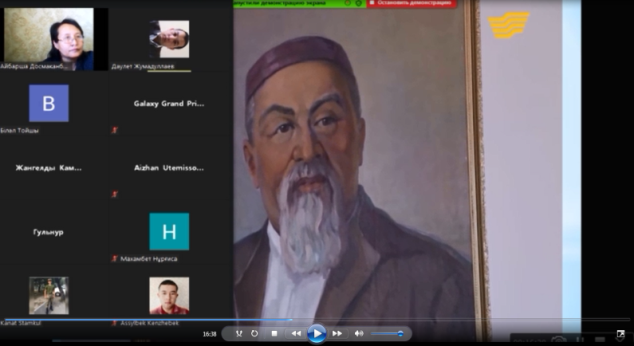 В рамках программы «Рухани жаңғыру» в социальной сети кафедры «Технологические машины и оборудование» 1-2 сообщения в неделю были посвящены программе «Рухани жаңғыру».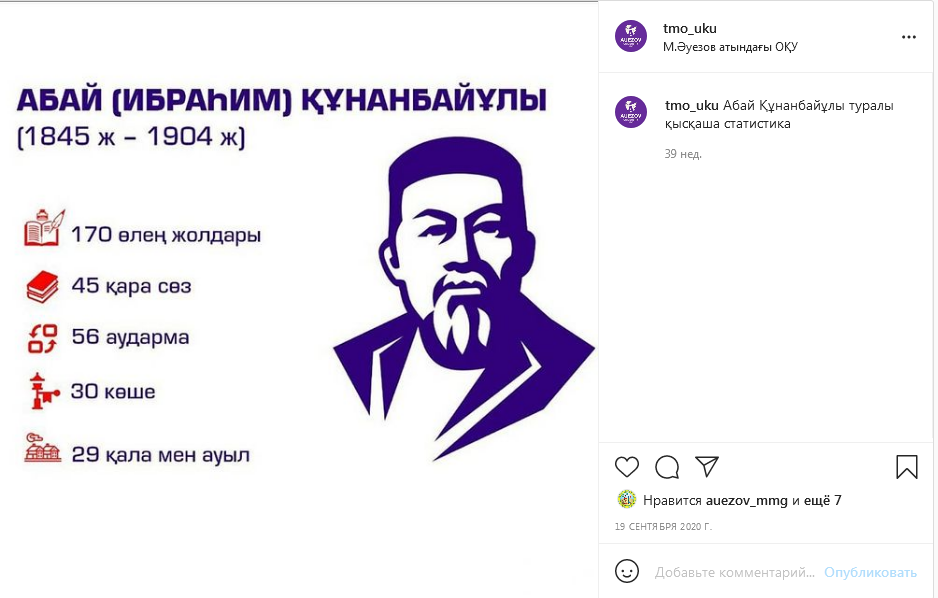 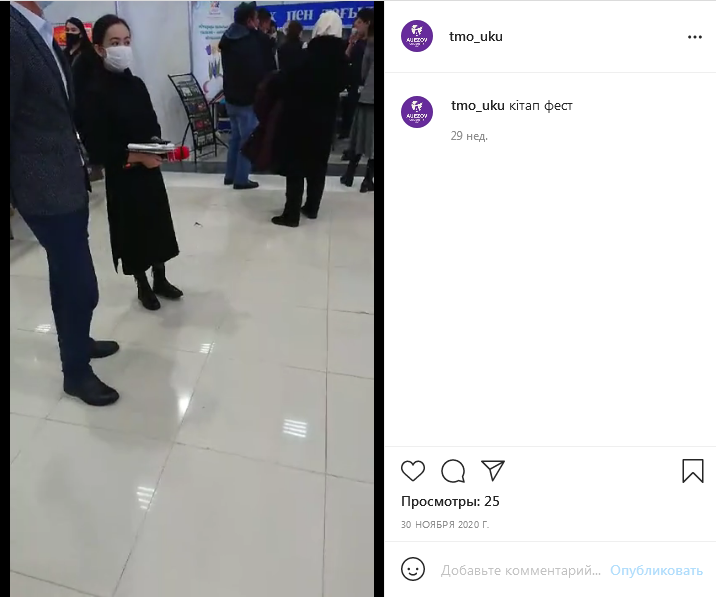 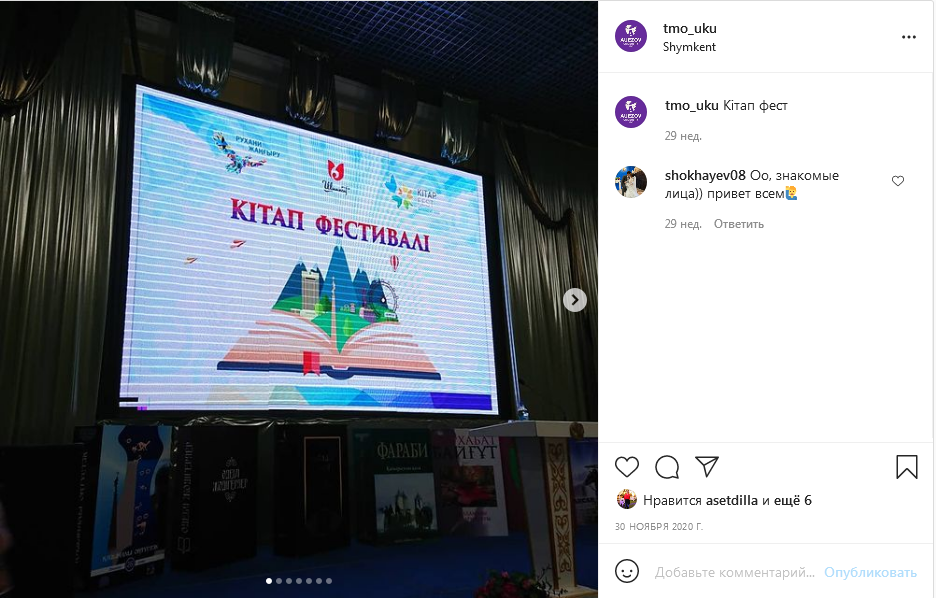 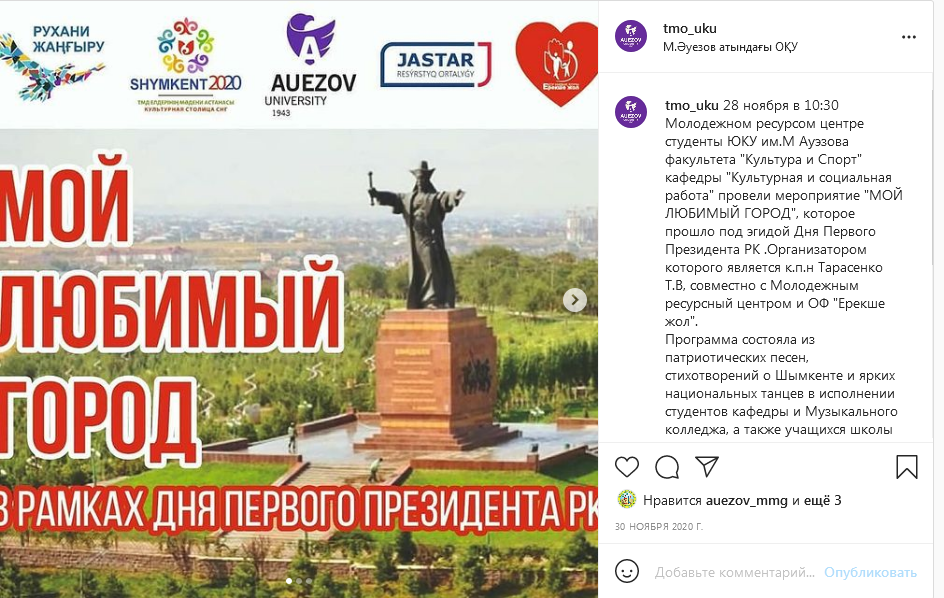 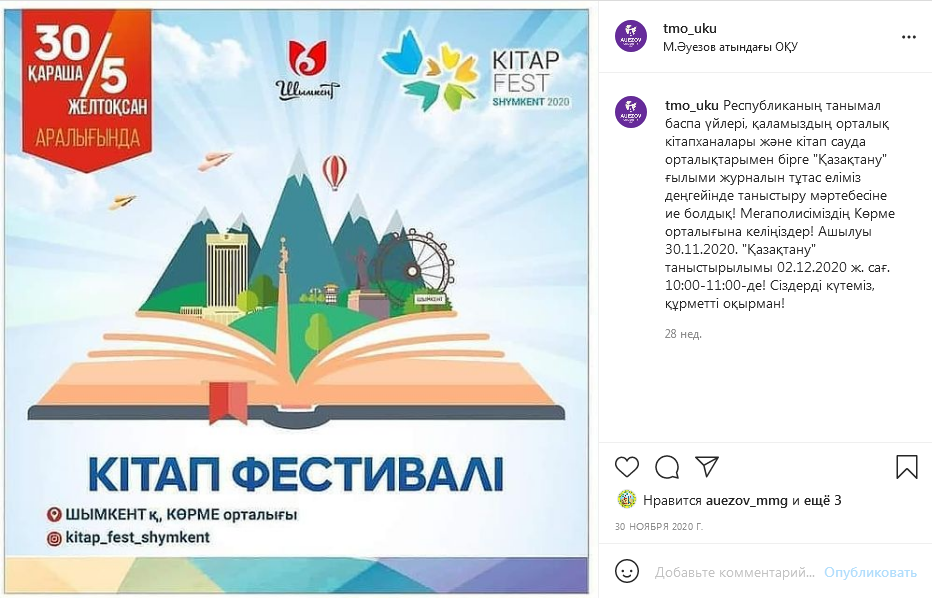 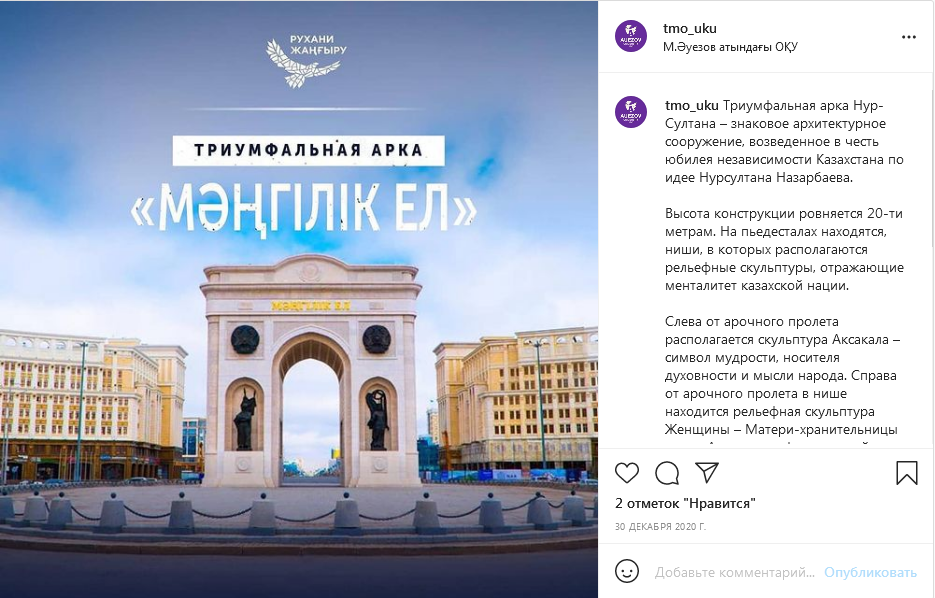 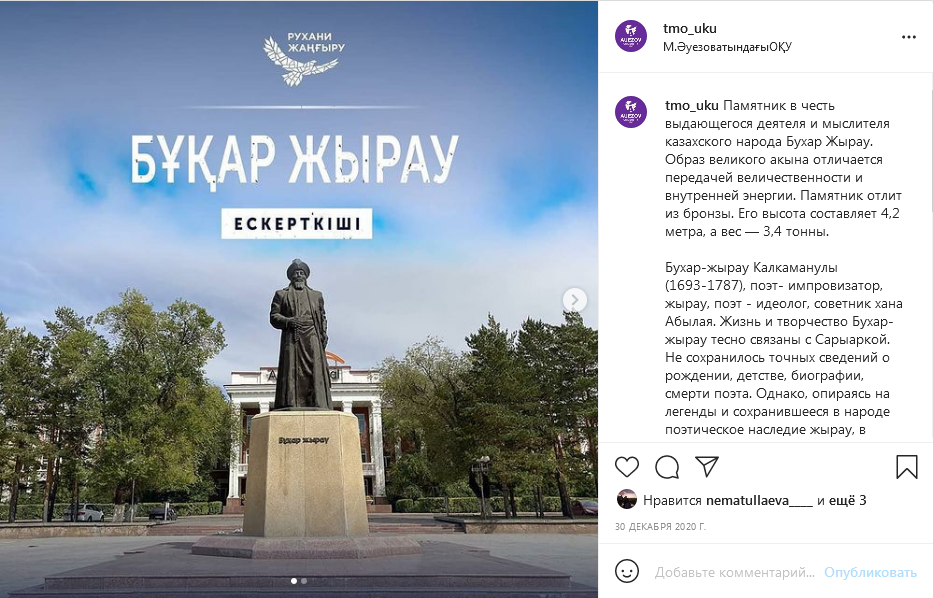 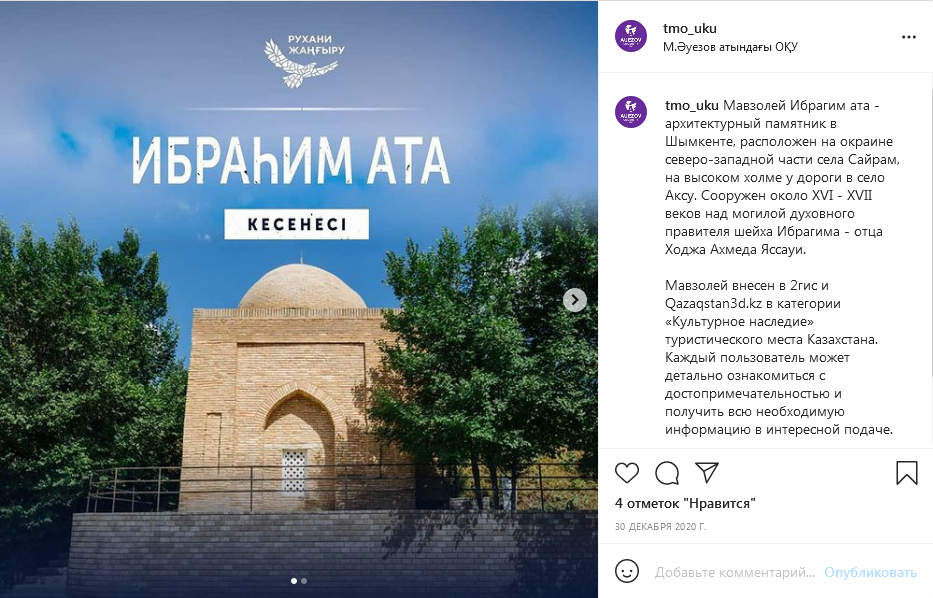 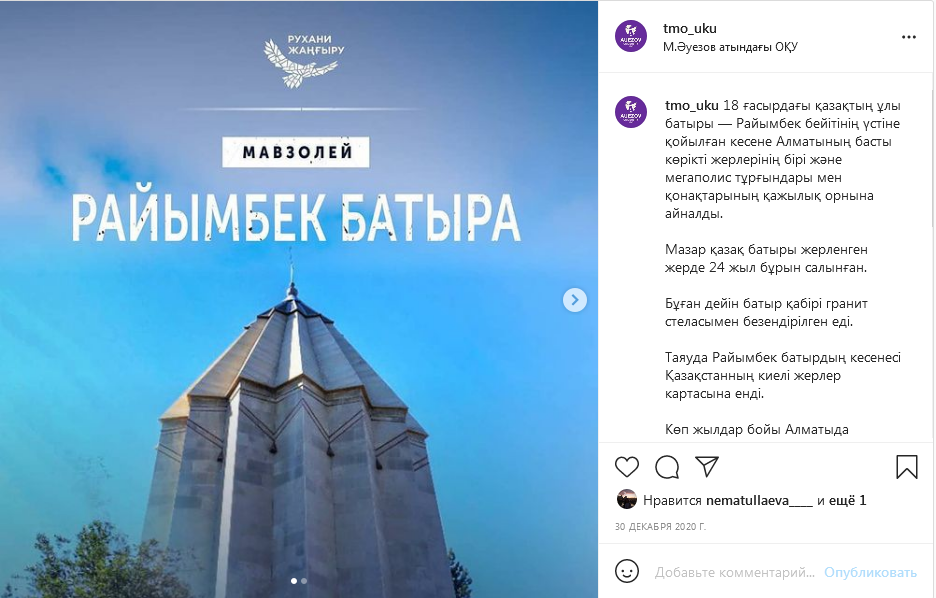 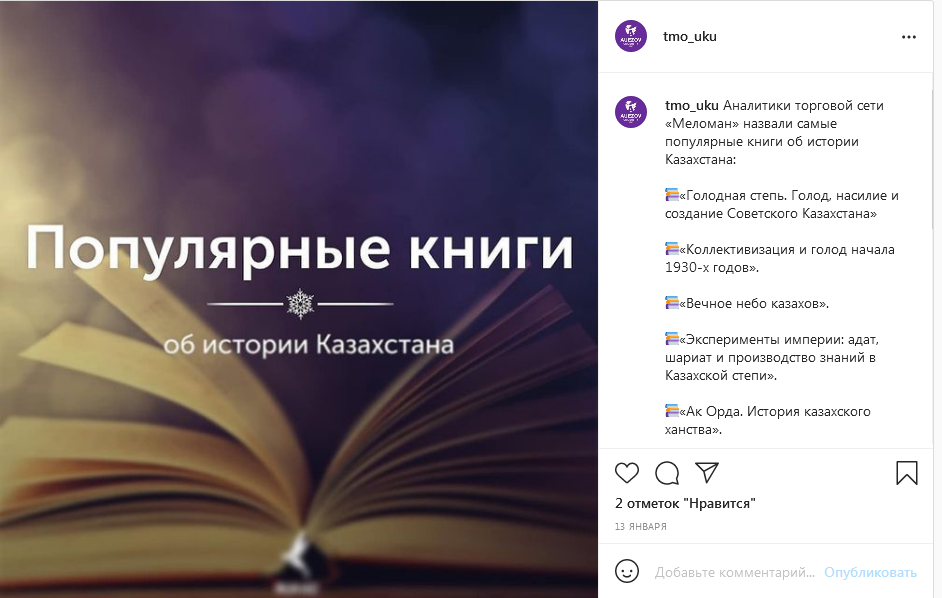 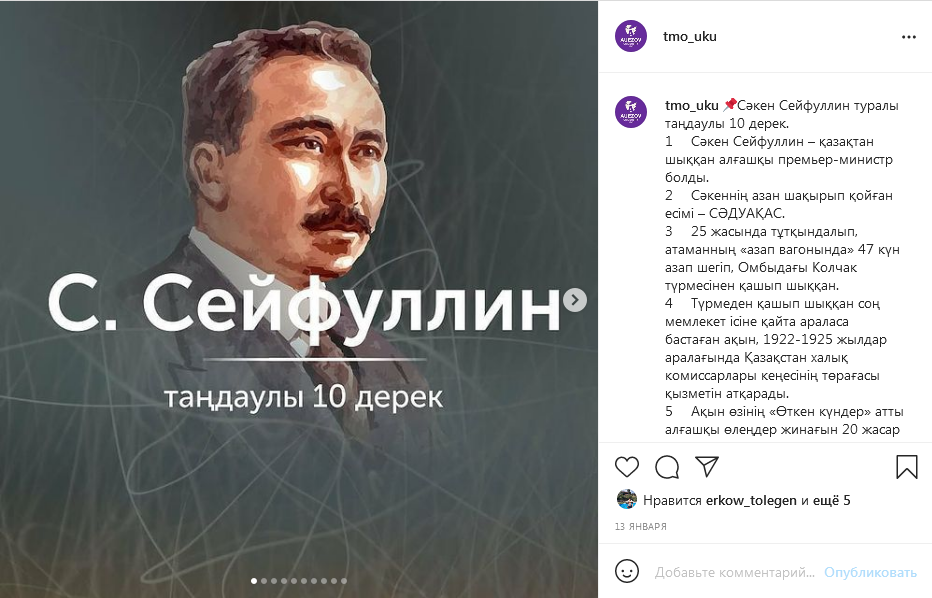 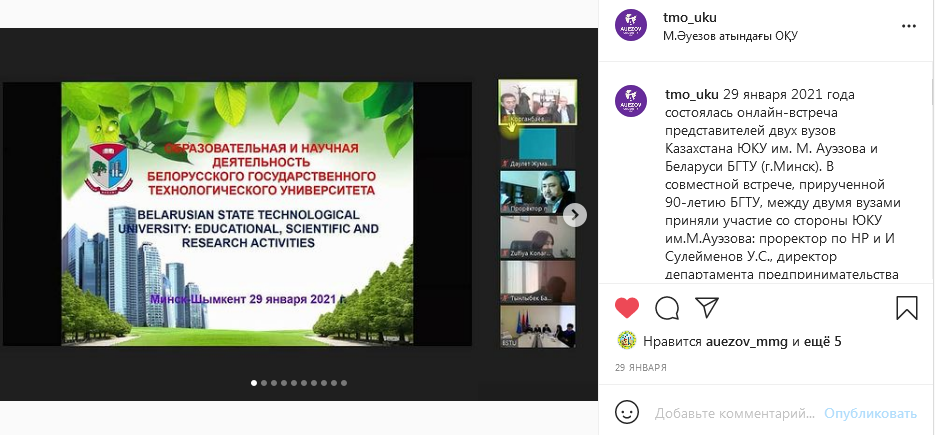 Таблица 14.1 - Медиа-сетка публикаций профессорско-преподавательского состава кафедры «Технологические машины и оборудование» на І-е  и ІІ-е полугодие 2020-2021 учебного года по программе «Рухани жаңғыру»Ответственный исполнитель: Жумадуллаев Даулет Кошкарович, тел.:87026617713, email.:daulet_ospl@mail.ruТаблица 14.2 - Сравнительная таблица о публикациях кафедры «Технологические машины и оборудование»  в 1 и 2 полугодиях 2020-2021 учебного годаС целью обмена опытом с зарубежными Вузами,  д. т. н., профессор Волненко С. А.,  д. т. н., доцент Корганбаев Б.Н. и доктор PhD Жумадуллаев Д.К. было организована  онлайн-встреча с БГТУ (г.Минск). 29 января 2021 года состоялась онлайн-встреча представителей двух вузов Казахстана ЮКУ им. М. Ауэзова и Беларуси БГТУ (г.Минск). В совместной встрече между двумя вузами приняли участие со стороны ЮКУ им.М.Ауэзова: проректор по НР и И Сулейменов У.С., директор департамента предпринимательства и коммерциализации, к.т.н. Бажиров Т.С., директор института послевузовского образования, доктор PhD Конарбаева З.К., декан факультета Механики и нефтегазового дела, д.т.н., доцент Корганбаев Б.Н., заведующий кафедрой «ТМО», д.т.н., профессор Волненко А.А., начальник Центра международного сотрудничества Турымшаева А.Т., заведующий кафедрой «Экологии» Шингисбаева Ж.А., д.т.н., профессор Джакипбекова Н.О., докторант кафедры «Экология» Исаева А.Н., старший преподаватель кафедры «ТМО», доктор PhD Жумадуллаев Д.К., со стороны БГТУ: директор Международного информационно-аналитического центра трансфера технологий, д.т.н., профессор Дормешкин О.Б., директор Института повышения квалификации и переподготовки, к.т.н., доцент Пищов С.Н., декан факультета химической технологии и техники, к.т.н., доцент Климош Ю.А., начальник отдела международного сотрудничества Рогова О.А., начальник отдела по работе с иностранными гражданами Янукович Е.И. В ходе онлайн-встречи между двумя вузами были рассмотрены вопросы совместного сотрудничества научных исследований в области экологии, информационных технологий, машин и аппаратов химических производств, технологии химических производств и материаловедения. 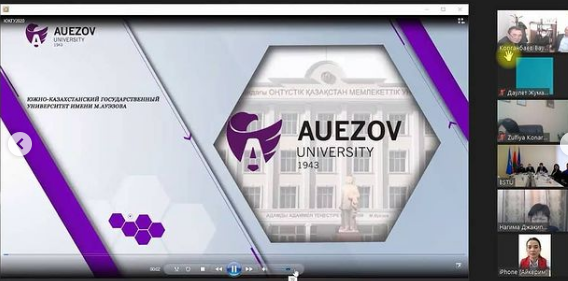 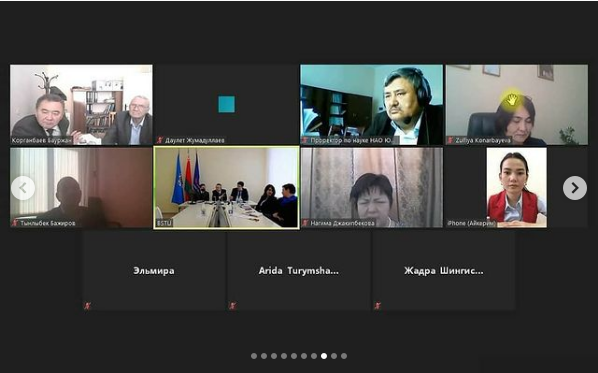 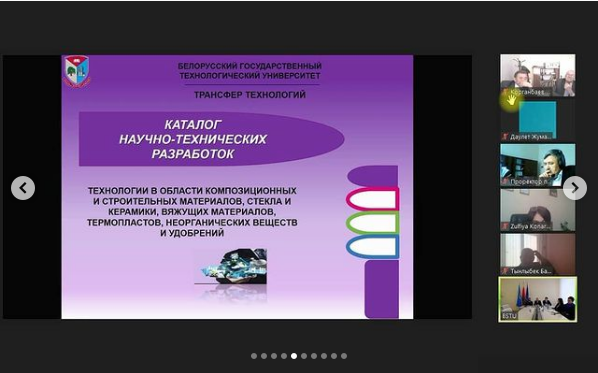 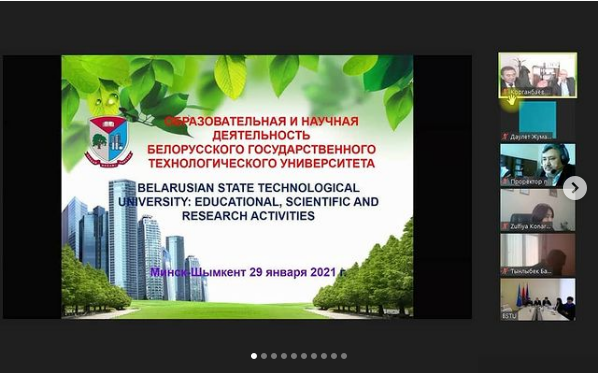 Таблица 14.3–Сведения о проведений мероприятий по программе «Рухани жаңғыру»  кафедры «Технологические машины и оборудование» на І-е и ІІ-е полугодие 2020-2021 учебного года 15. Международное сотрудничество и академическая мобильностьРабота по академической мобильности студентов специальности 5В072400 - «Технологические машины и оборудование» проводится в должном уровне. В текущем 2020-2021 учебном году кафедра работала плодотворно.По академической мобильности студентов специальности 5В072400 - «Технологические машины и оборудование» кафедра сотрудничает с вузами: Пекинский транспортный университет, Китай; University of Applied Sciences, Esslingen, Germany; Balikesiruniversitesi, Турция, Восточный среднеморской университет, Кипр; университет Леобен Монтан, Австрия; университет Пиза, Италия; Люблинский технический университет, Польша; Ферганский политехнический университет, Узбекистан;  Ташкентский государственный технологический институт, Узбекистан;  Казахский национальный технический университет им. К. Сатпаева; Алматинский технологический университет.За отчетный период по академической мобильности только за 2020-2021г учебный год в весеннем семестре студент кафедры проходил обучение в Ферганском политехническом университете, Узбекистан (Джурубаев Н.).На следующий учебный год планируется отправка на учебу ППС кафедры и студентов по внешней (Республика Чехия, г. Прага, Технический университет) и внутренней мобильности (г. Алматы, КазНТУ им. К. Сатпаева, г. Семей, Семипалатинский государственный университет им. Шакарима). Со всеми ВУЗами имеются необходимые документы (договора, служебные записки, учебные планы ВУЗов) по отправке студентов.16. Работа на заседаниях кафедры В 2020-2021  учебном году заседания кафедры проводились по плану. На заседаниях  кафедры рассматривались по плану следующие вопросы:- по учебной работе – утверждение индивидуальных планов ППС, утверждение графика ВКК и открытых лекций, аттестация ППС, составление рабочих учебных планов на 1 курс, внедрение прогрессивных методов и форм обучения, обеспечение организации и контроля проведения учебных занятий по дисциплинам кафедры и т.д.;- по учебно-методической работе – составление рабочих учебных планов,  ход выполнения учебно-методических работ по плану и т.д.:- по воспитательной работе – утверждение плана воспитательной работы кафедры, проведение собрания кураторов, посещение студенческого общежития, организация, проведение и участие в республиканских конкурсах студенческих работ по техническим наукам; - по научно-исследовательской работе – утверждение плана научно-исследовательской работе, выполнение г/б НИР, участие в конкурсах для получения грантов КН МОиН РК и других учреждений, подача заявок на изобретения, публикация тезисов и статей, доклады на научных конференциях, обсуждение магистерских и докторских диссертацияонных работ;- по организационной работе – разработка плана работы кафедры, разработка и  переработка методических указаний, проведение и ревизия лабораторных стендов, ремонт приборов и оборудования.	Все выше перечисленные работы рассматиривались на заседаниях кафедры по плану. Всего по плану  проводились 11 заседаний.Работа АКАттестационная комиссия (АК) по специальности 5В072400 –Технологические машины и оборудование (по отраслям) и по образовательной программе 6В07180 – Технологические машины и оборудование (по отраслям) утверждена приказом ректора университета № 161-нқ от 21 декабря 2020 года «Утверждение состава Аттестационной комиссии».	Профиль, научная и академическая степень, базовые образования председателя и членов АК соответствует требованиям организации итоговой аттестации по специальности 5В072400 – Технологические машины и оборудование (по отраслям) и по образовательной программе 6В07180 – Технологические машины и оборудование (по отраслям). Состав комиссии состоит из квалифицированных специалистов: 2–доктор технических наук, 3-кандидата технических наук. Председатель АК: Ержанов Н.А. - заведующий сектором системы мониторинга и менеджмента качества АО «Южно-Казахстанская медицинская академия», кандидат технических наук.	Согласно распоряжениям декана факультета «Механика и нефтегазовое дело» и директором института «Инновационных технологий образования» на итоговую аттестацию были допущены: по очной форме - 63 студентов; по заочной форме – 12 студентов. Состав аттестационной комиссии был ознакомлен с Инструкцией по организации и проведению защиты дипломной работы и комплексного экзамена в онлайн режиме с применением дистанционных образовательных технологий (ДОТ). Для защиты дипломных работ и проведения комплексного экзамена использована платформа Zoom.  Во время защиты и комплексного экзамена Аттестационная комиссия находились в учебной аудитории 222Б, оборудованной для бесперебойной видеосвязи. Процесс защиты дипломных работ и проведения комплексного экзамена проводился в режиме  видеоконференции.  После завершения защиты дипломной работы и комплексного экзамена, члены АК проводили голосование на закрытом заседании в тот же день после оформления протокола заседания комиссии.	Оценки защиты выставлялись по балльно-рейтинговой системе оценки знаний студентов. По результатам итоговой аттестации студентов-выпускников Аттестационная комиссия принимала решение о присвоении им академической степени «бакалавр»техники и технологий по специальности 5В072400 – Технологические машины и оборудование (по отраслям) и по образовательной программе 6В07180 – Технологические машины и оборудование (по отраслям).	В соответствии с государственными общеобязательными стандартами высшего образования проводился 2 комплексного экзамена по базовым (Ремонт технологических машин; Расчет и конструирование оборудования химической промышленности; Тепломассообменные оборудование химической промышленности) и профилирующим (Технологическое оборудование химической промышленности; Монтаж и эксплуатация технологических машин) дисциплинам.Таблица 1 - Итоги сдачи Комплексного экзамена по специальности 5В072400 – Технологические машины и оборудование (по отраслям)	Таблица 2 - Итоги защиты дипломных работ	По специальности 5В072400-Технологические машины и оборудование (по отраслям) 6 студентов: Сапарбекова А.Ә. (ММГ-17-3к); Ерген Ұ. (ММГ-17-7к);  Карсибаева А.А. (ММГ-17-7к); Темирхан Н.Ә. (ММГ-17-7к); Куанышбек Д.С. (ММГ-17-7к);  Пак К.С. (ММГ-17-4р) окончили с отличием. Итоги защиты дипломных работ приведены в таблице 1.	В дипломных работах раскрыты и применены:   современное состояние производства и пути его развития в будущем,основные научно-технические проблемы  конструирования, создания и эксплуатации технологических машин и оборудования,  обоснование выбора технологических схем производства, передовые методы эксплуатации механического оборудования,  расчеты на прочность  и устойчивость узлов и деталей, описание основных методов монтажа, разработка графиков ремонта технологического оборудовани. 	Некоторые темы дипломных работ  разработаны в соответствии с производственной необходимостью. Например, "Производство пищевой термической фосфорной кислоты с разработкой конструкции и моделирование процесса теплообмена в подогревателе" (Орымбек К.Р. гр.ММГ-17-3к), "ГНПС  Шолаккорган   с разработкой конструкции резервуара для сбора  нефти" (Бурышев Р. гр.ММГ-17-3к);  "Производство получения моторных масел с разработкой конструкции демистра для очистки сжатого технологического воздуха" (Тастанбек А.А. гр.ММГ-17-4к), "Усовершенствование конструкции сушилки для сушки пищевых вязких материалов" (Амантаев О.Б. гр.ММГ-17-7к). Тематика дипломных работ составлена выпускающей кафедрой и соответствует ее профилю, сфере подготовки специалистов по специальности 5В072400-Технологические машины и оборудование (по отраслям) и по образовательной программе 6В07180-Технологические машины и оборудование (по отраслям).Состав АК отмечает особо  отличившихся студентов: Сапарбекова А.А. (ММГ-17-3к), Омар А.К. (ММГ-17-3к), Бекман А.К. (ММГ-17-3к), Стамкул К.Н. (ММГ-17-4к),  Кенжебек А.Б. (ММГ-17-4к), Карсибаева А.А. (ММГ-17-7к), Темирхан Н.А.  (ММГ-17-7к), Ерген У.Н. (ММГ-17-7к); Пак К.С. (ММГ-17-4р); Ибрагимов Э.З. (ЗММГ-19-3ку).Состав рецензентов и научных руководителей отвечает предъявляемым требованиям. 	Качество выполненных дипломных работ обучающихся удовлетворительно, целевая направленность и чёткость построения проектов, логическая последовательность изложения материала, глубина исследования и полнота освещения вопросов, краткость и точность формулировок, конкретность изложения, убедительность аргументации, доказательность выводов и обоснованность выполненных работ отвечают требованиям к дипломному проекту.  Выпускники кафедры владеют знаниями о современном состоянии производства и путях его развития на перспективу; об основных научно-технических проблемах развития; о принципах и приемах расчета и конструирования технологических машин с использованием вычислительной техники; методы и формы ремонта технологического оборудования; обосновывать их выбор для заданных условий и объемов производства.Замечания и предложения1. Пересмотреть пункты, входящие во введение расчетно-пояснительной записки. Убрать дублирование пунктов: цель работы и задачи исследования.2. Предоставлять слово руководителям для краткой характеристики выполненной дипломной работы и степени подготовленности выпускника.3. Расширить перечень программ расчета оборудования, его узлов и деталей с использованием ЭВМ.18. Сведения о работе по повышению квалификации преподавателей (кафедры) факультета.	За отчетный год  согласно плану повышения квалификации профессорско-преподавательского состава кафедры «Технологические машины и оборудование» на 2020-2021 учебный год Корганбаев Б. Н. д. т. н., профессор в октябре 2020 г. в Шымкенте ТОО «Хлопкопром целлюлоза» прошел стажировку  и старший преподаватель Сейткасимова Л. А. в связи с пандемией указанный в плане срок стажировки был перенесен  с апреля по июлья  2021 года в АО ЮКФ «НГСК Казстрой сервис»  в г. Шымкент данные приведены в таблице 1. Преподаватели сдали соответствующие отчеты о стажировке  но  по результатам стажировки  АКТ внедрения в учебныи процесс не  был сделан. Приведено во 2-ой таблице	          Материалы и отчеты  по повышению квалификации сданы в центр дополнительных образования.Таблица 18.1- Сведения о работе по повышению квалификации преподавателей Таблица 18.2 - Внедрение результатов повышения квалификации преподавателей в учебный процессОбсуждено и одобрено на заседании кафедры  №  11  протокол  от 21.05. 2021 19. Трудоустройство молодых специалистов(кафедры) факультетаВ этом году по специальности/ОП 5В072400- «Технологические машины и оборудование» окончили 75 человек, из них 63 очное отделение,  12 заочное отделение (таблица 19.1).Количество выпускников на 2020-2021 учебный годТаблица 19.1Примечание:  По сельской квоте окончили обучение - нет студентов, за счет предприятий-нет.Кафедрой «Технологические машины и оборудование» для содействия в трудоустройстве выпускников были организованы и проведены мероприятия (таблица 19. 2). Таблица 19.2 Мероприятия, проводимые для трудоустройства выпускников Примечание: Мероприятия (ярмарка вакансий, круглые столы, встреча с работодателями и т.д.) необходимо кратко описать, т.е. цель проведения мероприятия, участники мероприятий, а также необходимо отметить результаты прохождения студентов профессиональных практик с дальнейшим трудоустройством.Выпускники специальности/ОП 5В072400- «Технологические машины и оборудование»  трудоустроены в (указать учреждения и организации).  В таблице 19.3 представлены сведения о трудоустройстве выпускников.Таблица 19.3 Сведения о трудоустройстве выпускниковТаблица 19.4 Распределение выпускников по городам и селам РК20. Послевузовская образования 20.1 Контингент обучающихся 20.1.1 Прием магистрантов20.1.2 Контингент на 01.07.202020.1.3 Сведения об отчисленных магистрантах Сведения о научных руководителях20.2.1 Научные руководители магистрантов20.2.2 Научные консультанты докторантов20.2.2.1 Отечественные20.2.2.2 Зарубежные 20.3 Сведения об изменении тем диссертаций / проектов, научных руководителей (консультантов)20.4 Сведения о публикациях обучающихся20.4.1 публикации магистрантов* В случае, когда соавтором является докторант, необходимо выделить это, например Ахметов А.У.*20.4.2 публикации докторантов* В случае, когда соавтором является магистрант, необходимо выделить это, например Умаров А.А.*20.5 Подготовка научных кадров20.5.1 Сведения о научном потенциале кафедры20.5.2 Сведения о претендентах в докторантуру20.6 Сведения о проверке диссертаций (проектов) на наличие плагиата20.7 Сведения о доводимости обучающихся до выпуска20.7.1 Доводимость магистрантов до выпуска20.7.2 Доводимость докторантов до выпуска20.7.2.1 Сведения о докторантах, завершивших обучение в 2020-2021 уч.году (научные консультанты, готовность к защите, если не готов, то указать причины).20.8 Итоговая аттестация20.8.1 Итоговая аттестация магистрантов20.8.2 Итоговая аттестация докторантов20.9 ЗаключениеВ 2020-2021 учебном году магистрантами были успешно выполнены все пункты индивидуального плана работы.Магистранты прошли исследовательскую (группы МНГ-19-4нк) и педагогическую (группа МНГ-20-4днр) практику. Базами исследовательской практики были выбраны ведущие предприятия города: АО «НГСК КазСтройСервис».Все виды практики были пройдены согласно учебного плана и графика учебного процесса на 2020-2021 учебный год.Магистрантами кафедры на основании ГОСО послевузовского образования, предусматривающего обязательное прохождение научной стажировки, в связи сложившегося ситуации в стране ЧП связанный с COVID 19 зарубежная стажировка магистрантов было заменено на ТОО «Казахский научно - исследовательский институт перерабатывающей и пищевой промышленности». Стажировка магистрантов проходила в Online формате. По всем читаемым дисциплинам разработаны УМКД и имеется вся необходимая учебно-методическая литература.В учебный процесс внедрены современные педагогические технологии и новые методы обучения, средства активизации познавательной деятельности. Учебные занятия проводились в активных творческих формах с использованием современных дистанционных образовательных технологий: обучающие компьютерные программы, веб-сайты интернет.Темы магистерских диссертаций в полном объеме отражают современные тенденции в развитии экономики, актуальные направления развития образования в Республике Казахстан и соответствуют запросам общества.Магистерские диссертации в целом показывают современное состояние науки, техники, культуры и запросы производства. Представленные к защите магистерские исследования по уровню научной новизны, теоретической и практической значимости для развития экономической науки, соответствуют требованиям, предъявляемым к магистерским диссертациям. Полученное результаты имеют практическую значимость и обеспечивают эффективное решение актуальных проблем экономики.Магистерские диссертации выполнены на высоком качественном уровне, что подтверждается следующим:содержит научную новизну, практическую значимость;	основаны на современных теоретических, методических, и технологических достижениях отечественной и зарубежной науки и практики;использована современная методика научных исследований, базируются на современных методах обработки и интерпретации данных с применением компьютерных технологийРезультаты магистерских выпускных работ, представленных к защите, апробированы магистрантами в форме научных докладов и сообщений на международных и республиканских научно-практических конференциях, а также посредством публикаций в научных журналах Республики Казахстан.По итогам защиты магистерских диссертаций комиссией отмечено, что достигнута цель каждой магистерских работ - демонстраций уровня научной квалификации магистранта, умение самостоятельно вести научный поиск, проверка способности и решения конкретных научных задач, знание наиболее общих методов и приемов их решения.20.10 Предложения по улучшению работы В целях усиления связи обучения с практическими внедрениями научной новизны по каждой теме исследования рекомендуется магистрантам выполнять заказные темы магистерских диссертаций, которые исходят от организаций и предприятий на основе договоров УНПК.При выборе темы магистерских диссертаций следует исходить из того по какой из них магистрант может наиболее полно собрать материал, широко использовать практику работы предприятий.Увеличить количество магистрантов, участвующих, как во внутренней, так и во внешней мобильностиШире привлекать работодателей к чтению лекций и к руководству исследовательских и производственных практик.Отчет за 2020-2021 уч.год рассмотрен на заседании кафедры «___»____ 2021 г., №_12_протоколаВыводы и предложенияВыводы:1. Индивидуальные планы ППС выполнены полностью.2. Запланированный план проверок занятий преподавателей кафедры выполнен.     3. Утвержденный график  защиты  дипломных работ выполнен.     4. План  УМЛ, включающий основной и дополнительный перечень  работ, выполнен  полностью.     5. План выполнения НИР  выполнен     5.1. Выполнялись проекты по грантовому финансированию МОН РК за 2018 год на общую сумму 34 млн.тенге (дог. №164-17 рук. PhD Сарсенбекулы Д.,сумма 10 млн.тенге, дог.№164-23 рук. к.т.н. доцент Оспанов Б.О.,сумма 12,0 млн.тенге, дог. № 164-14 д.т.н., доцент Корганбаев Б.Н., сумма 5 млн. тенге  и дог.№ 164-9 рук. д.т.н., профессор Волненко А.А. сумма 7 млн.тенге).    5.2. Опубликовано  1 статья входящая в базу данных Scopus, 18 статей в материалах МНПК и журналах, 10 статей со студентами, получено 2 патента  РК и 1 патент  на полезную модель, получено 14 актов внедрения в учебной процесс и 7 актов внедрения в производство. 6. Переработаны  МОП с учетом новых достижений в науке и производстве по подготовке бакалавров  6В07180, 6В07181, 6В07182, магистрантов 7М07180, 7М07183,  докторантов 8Д07180-Технологичсекие машины и оборудование (по отраслям) 7. Утвержденный план воспитательной работы выполнен польностью. 7.1. Организовано и проведено мероприятие «День знаний» со  студентами 1-х курсов.7.2. Проведены круглые столы  и спартакиады  (29 мероприятий по 10 направлениям), посвященные 26 летию независимости РК.7.3. Материалы проводимых мероприятий опубликованы в СМИ.8. План профориентационной работы выполнен полностью.9. Выполнение графика контроля качества подготовки и проведения учебных занятий  признано «удовлетворительным» Предложения: Предусмотреть в плане выполнения УМЛ подготовку и выпуск методических разработок на английском языке, а также переработку УМЛ на государственном языке.Планировать издание не менее 5 научных статей, входящих в базу данных Scopusи ThomsonReuter  с участием студентов, магистрантов и докторантов. Осуществляеть подачу патентов РК и патентов РК на полезные модели.Активировать участие ППС и докторантов кафедры в конкурсах на грантовое финансирование и коммерциализацию научных проектов по линии МОН РК.Усилить работу по профориентации со школами и колледжами города и области.Провести работу по ориентации контингента претендентов на поступление в магистратуру и докторантуру на платной основе.Активно продолжить работу по подготовке документации для преподавания дисциплин на английском языке. Усилить работу по воспитательной работе с увеличением количества открытых кураторских часов и публикацией  в СМИ.Заведующий кафедрой ____________________ Волненко А.А.	(Ф.И.О., подпись, дата)Декан факультета_________________________ Серикулы Ж (Ф.И.О., подпись, дата)Лист согласования к годовому отчетуза 2020/2021 учебный годкафедры «Технологические машины и оборудование»№ п/пНаим. кафедрВсего ППСДоктор наук, проф.Канд. наук, доцентовДоктор PhDПроцент с учеными степенямиСовместителиСовместителипочасовикиВладение языками ППСВладение языками ППСВладение языками ППС№ п/пНаим. кафедрВсего ППСДоктор наук, проф.Канд. наук, доцентовДоктор PhDПроцент с учеными степенямивсегов т.ч. с уч. степенямипочасовикиказ.языкрус.язанг.яз123456789101112131ТМО182825021-16183Имеют соотв. базовое образованиеИмеют стаж пр.работы по спец.Стаж научно-пед. работыСтаж научно-пед. работыСтаж научно-пед. работыВозрастВозрастВозрастВозрастИмеют соотв. базовое образованиеИмеют стаж пр.работы по спец.До 5 лет5-15 летСвыше 15 летДо 35 лет35-50 летСвыше 50 летпенсионный141516171819202122171723133762кафедраФ.И.О. защитивших диссертацию (указать специальность)Ф.И.О. преподавателей, которым присвоено ученое звание, степень (указать специальность) №Наименование специальностейУсловия приемаКурсыКурсыКурсыКурсыКурсыКурсыКурсыНачало подготовки№Наименование специальностейУсловия приемаВсего123456Начало подготовки1234567891011Очное  Дневное обучениеОчное  Дневное обучение23852906330Грант22951906226Ун. грант-----Коммер.61-14Вечернее обучениеВечернее обучениеГрантУн. грантКоммер.ЗаочноеЗаочноеВсегоВсегоВсего6022326Грант----Ун. грант----Коммер.6022326С применением ДСОС применением ДСОГрантУн. грантКоммер.ВсегоВсегоВсего295741226336Итого по (кафедре) факультетуИтого по (кафедре) факультетуИтого по (кафедре) факультетуКафедраНаименование дисциплины курс----*Учебные программыдисциплин ООД и БД (компонент по выбору)(количество / %)*Учебные программыдисциплин ООД и БД (компонент по выбору)(количество / %)*Учебные программыдисциплин ООД и БД (компонент по выбору)(количество / %)Учебные программыдисциплин вузовского компонента(количество / %)Учебные программыдисциплин вузовского компонента(количество / %)Учебные программыдисциплин вузовского компонента(количество / %)Учебные программыдисциплин компонента по выбору (количество / %)Учебные программыдисциплин компонента по выбору (количество / %)Учебные программыдисциплин компонента по выбору (количество / %)казруссанглказруссанглказруссанглБакалавриат6В072400 – Технологические машины и оборудование2 курс-133 курс-214 курс-3522 курс-13 курс-154 курс-332Магистратура7М07183 – Технологические машины и оборудование1 курс-52 курс-61 курс-62 курс-41 курс-62 курс-4Докторантура8Д07180 – Технологические машины и оборудование24Итого по кафедре за 1, 2 полугодие / (за учебный год)2752112-29172Образова-тельная программа(ОП)ВыполнениеВиды учебно-методической литературыВиды учебно-методической литературыВиды учебно-методической литературыВиды учебно-методической литературыВиды учебно-методической литературыВиды учебно-методической литературыВиды учебно-методической литературыОбразова-тельная программа(ОП)ВыполнениеУчебники/в т.ч. на гос.языке/англ.языкахучебные пособия/ в т.ч. на гос.языке/анг.языкеУчебно-методические пособия/ в т.ч. на гос./англязыкахКонспекты лекции/ в т.ч. на гос.языке/анг.языкеМетодические указания к лаб., практ., сем., СРО, КР (КП), ДР (ДП), магист/докторских диссертаций, в т.ч. на гос. и /анг.языкахКейсы,  вт.ч. на гос./англ.языкахДеловые/Ролевые игры, в т.ч. на гос./англ.языках1234567895В072400 – Технологические машины и оборудованиеПлан-3-316-25В072400 – Технологические машины и оборудованиеФакт-3-316-2Итого План-3-316-2Итого Факт-3-316-2Тиеу түсіру машиналары және қойма жабдықтары. Оқу құралы.баспАлматы: CyberSmith, -2019. -308 бетТехникалық мамандықтар үшін дипломдық жобалау. Оқу құралы.баспАлматы: ССК, 2019. -168 бетPROTECTION OF ATMOSPHERIC AIR AND WATER BODIES FROM POLLUTIONпечAlmatyEhigraf. 2019.-104 pКафедра /Образовательная программа (ОП)Выполнение Видео-лекции/в т.ч. на гос./анг.языкеВиртуальные лабораторные работы / в т.ч. на гос.  /анг.языкеЭлектронные учебники / в т.ч. на гос./анг.языкеОбучающие, расчетные  программы на ЭВМ с указанием тем и т.д. в т.ч. на гос. /анг.языке12345планфактИтого по (кафедре) факультету Кафедра /Образовательная программа (ОП)Ф.И.О.Вид изданияЯзык издания, год № свидетельства МЮ РК123451Видео-лекции2Электронные учебникиИтого по (кафедре) факультету №ФИО, должностьДисциплинаВиды инновационных педагогических разработокАкт внедрения №регистрации1Волненко А.А. д.т.н.,профессорАппараты сподвижной и регулярной насадкой для процессов  тепломассообмена и пылеулавливанияРезультатов научных исследований№ 012 от 12.05.20г2Сарсенбекулы Д.Современное промышленное оборудованиеРезультатов научных исследований№ 014 от 28.05.20г3Волненко А.А. д.т.н.,профессорСовременное промышленное оборудованиеРезультаты научных исследований№ 015 от 17.02.20г4Волненко А.А. д.т.н.,профессорСовременное промышленное оборудованиеРезультаты научных исследований№ 016 от 17.02.20г5Сейтханов Н.Т. к.т.н.,доцентОсновы нефтегазового делаПромысловая подготовка нефти и газа№ 029 от 06.03.20гИтого по кафедре:Итого по кафедре:555Кафедра /группаФакультет / кафедраОП(шифр и наименование ОП)Количество читаемых дисциплинУкомплектованность УМКДУкомплектованность УМКДКафедра /группаФакультет / кафедраОП(шифр и наименование ОП)Количество читаемых дисциплинНаличие%-выражениеТехнологические машины и оборудование6В072400 – Технологические машины и оборудование5656100Технологические машины и оборудование7М07180 –Технологические машины и оборудование (по отраслям) / Технологиялық машиналар және жабдықтар (салаларбойынша)66100Технологические машины и оборудование8Д07180 – Технологические машины и оборудованиеИтого по кафедре Итого по кафедре 6464100№Кафедра /Ф.И.О. преподавателяСпециальность / Образовательная программа (шифр и наименование)Ф.И.О. преподавателя, должностьДисциплинаТемаИтого по кафедре:Итого по кафедре:СеместрыОткрытыезанятия по плануОткрытыезанятия по плануОткрытыезанятия по плануПроведенные открытые занятия, в т.ч.:Проведенные открытые занятия, в т.ч.:Проведенные открытые занятия, в т.ч.:Проведенные открытые занятия, в т.ч.:Проведенные открытые занятия, в т.ч.:Проведенные открытые занятия, в т.ч.:Проведенные открытые занятия, в т.ч.:Проведенные открытые занятия, в т.ч.:Проведенные открытые занятия, в т.ч.:СеместрыОткрытыезанятия по плануОткрытыезанятия по плануОткрытыезанятия по плану по магистратуре по магистратуре по магистратуреподокторантуреподокторантуреподокторантурепо видам занятийпо видам занятийпо видам занятийСеместрыРуссКазАнгРуссКазАнгРуссКазАнгЛекцияПракт.занятЛаб.занятI+++Всего:111111111II+++Всего:111111111Итого:222Итого:№Качественный и количественный состав ППС, проводивших открытые занятияКачественный и количественный состав ППС, проводивших открытые занятия1Доктор наук, профессор2Кандидаты наук, доцент23PhD  доктор 5Магистр, ст.преподаватель6Преподаватель7Заведующий кафедрой8ДеканВсегоВсегоВиды и формы проведения занятий за 1, 2 полугодие / 2019-2020 учебный годВиды и формы проведения занятий за 1, 2 полугодие / 2019-2020 учебный годВиды и формы проведения занятий за 1, 2 полугодие / 2019-2020 учебный годВиды и формы проведения занятий за 1, 2 полугодие / 2019-2020 учебный годВиды и формы проведения занятий за 1, 2 полугодие / 2019-2020 учебный годВиды и формы проведения занятий за 1, 2 полугодие / 2019-2020 учебный годВиды и формы проведения занятий за 1, 2 полугодие / 2019-2020 учебный годОбразовательная программа(шифр и наименование ОП)ЛекцииПрактические занятияСеминарские занятияЛабораторные занятияКоличество открытых занятийОбщее количество групп по кафедре в учебном году6В7М07183 – Технологические машины и оборудование2---228ДНаименование дисциплин Методическое обеспечениеМамандыққа кіріспе  және химия өнеркәсібінің  техника негіздері/ Введение в специальность и основы техники химической промышленности+Дәнекерлеуісі/Сварочное дело+Технологиялықмашиналардымонтаждаужәнепайдалану / Монтаж и эксплуатация технологических машин+Қаттыматериалдардыкептіругеарналғанжабдықтар / Оборудование для сушки твердых материалов+Технологиялықмашиналардыжөндеу/ Ремонт технологических машин+Өнеркәсіптіккәсіпорындардыңэкологиялықжабдықтары/Экологическое оборудование промышленных предприятий+Ғылыми-зерттеужұмыстарыныңнегіздеріжәнестуденттердіңоқу-зерттеужұмыстары/ Основы научно-исследовательской работы и учебно-исследовательской работы студентов+Химиялықтехнологияныңпроцестері мен аппараттары/Процессы и аппараты химической технологии+Өнеркәсіпқұрылғыларынжобалаунегіздері / Основы проектирования промышленных установок+Химия өнеркәсібініңжылумассаалмасужабдықтары / Тепломассообменные оборудование химической промышленности+Технологиялықпроцестердіжылуэнергетикалықинтеграциялау / Теплоэнергетическая интеграция технологических процессов+Өнеркәсіптіңгидромеханикалықжәнемеханикалықжабдықтары / Гидромеханические и механические оборудование промышленности+Аппаратжасаутехнологиясы / Технология аппаратостроения+Мұнайгазөнеркәсіптерініңтехнологиялықмашиналарыныңсенімділігі / Надежность технологических машин  в нефтегазовой промышленности+Көтеру-тасымалдаумашиналары / Подъемно-транспортные машины+Технологиялықпроцестердіжүргізугеарналғанэнергоүнемдеушіқондырғылардыәзірлеу / Разработка энергосберегающих установок для проведения технологических процессов+Мұнайгазөнеркәсібініңмашинажасаутехнологиясы / Технология машиностроения нефтегазовой промышленности+Мұнайгазөнеркәсібініңжылумассаалмасужабдықтары / Тепломассообменные оборудование нефтегазовой промышленности+Мұнайгазсаласыныңтехнологиялықжабдықтары / Технологические оборудование нефтегазовой отрасли+За отчетный год  согласно плана повышения квалификации ППС кафедры к.т.н.   ст. преподаватель Сабырханов М.Д. октябрь 2019 г. должен был пройти стажировку по повышению квалификации в ТОО «Казфосфат» -  НДФЗ» г.Тараз, в связи с работой деканата перенес обучение на курсы повышения квалификации в ЮКГУ им.М.Ауэзова  «Основы цифровой грамотности и дистанционных технологий обучения» с 15.06-26.06 2020 г., Сарсенбнкұлы Д. доктор PhD  май  2020 г. в ЮКФ АО «НГСК КазСтройСервис» г.Шымкента.   Преподаватели сдали соответствующие отчеты о стажировке,  но  по результатам стажировки  АКТов внедрения в учебныи процесс не  было.	+№ТемаДата, время проведенияФ.И.О. преподавателя, проводившего семинар№протокол1Новые требования организации СРС по читаемым дисциплинам кафедры15.10.2020жҚиықбаев Б.А.№ 32ЖОО студенттерінің инновациялық технологиямен оқудың ерекшеліктері.10.11.2020жПазылова Г.Д.№ 33Білім берудің жаңа философиясын енгізу мониторингі.17.04.2021жБайсбай Ө.П..№ 44Білім жүйесіндегі қашықтықтан оқытудың заманауии үрдісі10.02.2021жАбсатова Ж.№ 4№ФИО, должностьТема и место проведенияВид отчетности  (сертификат,свидетельство,удостоверениеи.т. д)1Досмаганбетова А.А.Электронная библиотека «Компьютерные технологии в сфере образования»сертификат2Досмаганбетова А.А.Электронный учебник «Новые технологии в  образования»сертификат№ФИО, должностьТема и место проведенияВид отчетности  (сертификат,свидетельство,удостоверениеи.т. д)1Пазылова Г.Д.«Қашықтықтан оқыту-тьюторлар мектебі»Сертификат№ 9462Досмаганбетова А.А.«Қашықтықтан оқыту-тьюторлар мектебі»Сертификат№ 9323Сейткасимова Л.А.«Қашықтықтан оқыту-тьюторлар мектебі»Сертификат№ 895№п/пФ.И.О.Приказ / распоряжение1Джумадуллаев Д.№ 242-с  от12.11.2021г2Хусанов А.Е.№ 42-с  от11.02.2021г3Сейткасимова Л.№ 47-о  от11.02.2021г4Абсатова Ж.Проктор№ 120-нк  от 05.05.2021г5Пазылова Г.Проктор№ 120-нк  от 05.05.2021г№п/пНаименование учебникаДисциплинаШифр и наименование специальностей/ОП1№п/пШифр и наименование ОПНаименование учебника ДисциплинаФ.И.О., наименование  разработанных/ изданных УМЛ1№п/пФ.И.О.Решение Ученого совета и ректоратадата и №_ решенияВыполнение 1№ТобыСтуденттер саныҮлгеруші студент саны2-межелік бақылау, %СессиябойыншаҚайта тапсырудан кейінгі үлгерім1 – КУРС БОЙЫНША1 – КУРС БОЙЫНША1 – КУРС БОЙЫНША1 – КУРС БОЙЫНША1 – КУРС БОЙЫНША1 – КУРС БОЙЫНША1 – КУРС БОЙЫНША1ММГ-19-3к111110098982ММГ-19-3рс113ММГ-19-4к22221001001004ММГ-19-4р2273232325ММГ-19-7к10101001001001 курс 2566668988882 – КУРС БОЙЫНША2 – КУРС БОЙЫНША2 – КУРС БОЙЫНША2 – КУРС БОЙЫНША2 – КУРС БОЙЫНША2 – КУРС БОЙЫНША2 – КУРС БОЙЫНША12ММГ-18-3к1232310010010013ММГ-18-3к2181898989814ММГ-18-3к3161595939315ММГ-18-3к4171590889016ММГ-18-3р7710010010017ММГ-18-3тк771001001002 курс 88889595953 – КУРС БОЙЫНША3 – КУРС БОЙЫНША3 – КУРС БОЙЫНША3 – КУРС БОЙЫНША3 – КУРС БОЙЫНША3 – КУРС БОЙЫНША3 – КУРС БОЙЫНША5ММГ-17-3к25249696966ММГ-17-4к19189595957ММГ-17-4р991001001008ММГ-17-7к10101001001003 курс 6363969696№МамандықтарСтудент-тер саныАбсолюттік үлгерім, %Абсолюттік үлгерім, %КафедраКафедра меңгерушісі№МамандықтарСтудент-тер саныСессия Қайта тапсыруКафедраКафедра меңгерушісі35В072400 – Технологиялык машиналар мен жабдықтар15197,097,0Технологиялық машиналар мен жабдықтарВолненко А.А.36B07180 - Технологиялық машиналар мен жабдықтар1298,098,0Технологиялық машиналар мен жабдықтарВолненко А.А.36В07181 - Мұнай және газ өнеркәсібінің машиналары мен жабдықтары44100,0100,0Технологиялық машиналар мен жабдықтарВолненко А.А.36В07182 - Тамақ өндірісінің машиналары мен аппараттары10100,0100,0Технологиялық машиналар мен жабдықтарВолненко А.А.Жалпы факультет бойыншаЖалпы факультет бойынша21793,994,4№ТопПән Оқытушы  Абсолюттік үлгерім, %6ММГ-19-4р32,0№ТобыСтудентПәндерЕскерту1ММГ-18-3к2   Жолдас Е.Н.52ММГ-18-3к2   Пазылбек &.А.53ММГ-18-3к3   Хазиз С..64ММГ-18-3к4   Бекзат Ж.&.75ММГ-18-3к4   Шалқар Б.К.76ММГ-17-3 к   Беріков М.77ММГ-17-4 к   Кеңес А.Ж.7№п/пДатаФ.И.О. ППС. Дисциплина. Вид занятия. Тема занятияФ.И.О. членов комиссииИспользованные инновационные технологии при проведении учебных занятий, Средний  баллРешения, замечания, предложения ВКК по посещенному занятию123456105.10.20 1610 Сейткасимова Л         ст.преп., лаб.занятие по дисциплине: Волненко А.А. Кумисбеков С. Сейтханов Н.Т.демонстрация - 4,2;  4,3Урок активно проходил на высоком уровне, широкое использование учебных пособий.215.10.201250  Оспанов Б.О К.т.н.,доцент, лекционное занятие по дисциплине: Волненко А.А., Кумисбеков С. демонстрация - ноутбук - 4,4;  4,6Необходимо широко использовать новую кредитную технологию обучения.317.11.201145 Жумадиллаев Д  Доктор PhD.,ст.преп.,  лекционное занятие по дисциплинеВолненко А.А., Кумисбеков С.Использование интерактивные методы прошло на должнам уровне лекциионного занятия. - 4,81;  4,87Урок прошел на высоком уровне в интерактивной форме. Практические ситуации должны широко использоваться на практике48.02. 2021Күмісбеков С.А., к.т.н., профессор лекционное занятие по дисциплине: Мұнайгаз өнеркәсіп машиналарын жасаудың техникалық  негіздеріСейтханов Н.Т. ДосмақанбетоваА Использованы современные инновационные технологические методы. Лекция была представлена ​​на экране в виде информационной презентации слайдов Power Point. 4,95нет53.03.21Абсатова Ж.А. преподаватель,  практическое занятие по дисциплине: Аппарат жасау техн.Волненко А.А., Кумисбеков С.Сейтханов Н.Т.Демонстрация Презентация  4,6В ходе проведения занятий было недостаточно связей с другими родственными предметами619.04.211600Сабырханов М.Д. К.т.н.,Ст.преп. лекционное занятие по дисциплине: Инженерная и экол.безопасн.в хим. технологииВолненко А.А., Кумисбеков С.Сейтханов Н.Т.Демонстрация 4,6Занятия проходили активно на высоком уровне, широко применяя технические приемы обучения.Посещения учебных занятий ППС кафедры с целью контроля качества подготовки и проведения,из них: Количество занятийКоличество занятийКоличество занятийКоличество занятийКоличество занятийКоличество занятийКоличество занятийКоличество занятийКоличество занятийКоличество занятийПосещения учебных занятий ППС кафедры с целью контроля качества подготовки и проведения,из них: по планупо планупо плану44фактическифактическифактически44Посещения учебных занятий ППС кафедры с целью контроля качества подготовки и проведения,из них: Количество занятий по балламКоличество занятий по балламКоличество занятий по балламКоличество занятий по балламКоличество занятий по балламКоличество занятий по балламКоличество занятий по балламКоличество занятий по балламКоличество занятий по балламКоличество занятий по балламПосещения учебных занятий ППС кафедры с целью контроля качества подготовки и проведения,из них: ниже 3,6 3,6-3,93,6-3,93,6-3,94,0-4,54,0-4,54,0-4,54,6-5,04,6-5,0Всего Лекции 4444семинарские занятия практические занятия 2222студийные занятия лабораторные работы курсовые работы производственная практика дипломные работы ИТОГО: 222446S – сильные стороны W – слабые стороныУчитывая специализацию кафедры, для пременения информационных технологии необходимо ознокамление с технологическим процессам, средствами измерений, оборудованием, инструментами, новыми материалами, стандартамиНеобходимо организовать работу комиссии, с участием приглашенных зарубежных лекторов. Только в этом случае кафедра может исследовать разные строны использование педогогических и специализированых учебных процессов.O - возможностиN – риски Выводы по утверженному порядку занесены в протокол, запланировны меропрятия по устроению недостатков. На заседаниях кафедры были приглашены представители с производств, где проходили практику наши студенты.Молодой преподавательский состав кафедры может использовать только традиционный стиль преподавателей, имеющих опыт преподавания советских времен, а следовательно недостаточно полное использование новых педогогических и специализированых  учебных методик самостоятельно. Ф.И.О. преподавателяНазвание научно-методической работыКоличество печатных листовИздательство1234Хусанов А.Е.Организация проведения занятий в форме деловой игры1,5ЮКУОспанов Б.О.Дистанционное обучение: основные принципы1,5ЮКУПазылова Г.Общие требования к проведению лабораторных занятии в соответствии с требованиями СМК1,5ЮКУ№Наименование тем, руководитель, кафедраЗаказчик, срокСумма, тенгефундаментальныефундаментальныефундаментальныефундаментальные1-Общая суммаприкладныеприкладныеприкладныеприкладные2Руководитель : Волненко А.А. Договор №164-9 от 15.03.2018г. По теме: AP05132508 «Разработка технологии флотационного извлечения пластмасс стирольной группы из смеси измельченных пластмассовых отходов» МОН   РК  на 2018-20г.7000 тыс. тенге3Руководитель : Хусанов А.Е. Договор №164-14 от 15.03.2018г. По теме: AP05132925 «Разработка полимерных композиционных материалов с высоким уровнем термической стабильности»МОН   РК  на 2018-20г.5045 тыс. тенге4Руководитель : Сарсенбекулы Д. Договор №164-17 от 15.03.2018г. По теме: AP05132794«Разработка энергосберегающего способа ударного измельчения в поле центробежных сил и создание на его основе установок для помола сыпучих материалов» МОН   РК  на 2018-20г.10 000 тыс. тенгеРуководитель : Волненко А.А. Договор №219/36-21-23 от 15.04.2021г. AP09260240 «Разработка способа вихревого взаимодействия потоков с возможностью регулирования температуры в зоне контакта и создание на его основе систем газоочистки». МОН   РК  на 2021-23г.13 707 475 тенгеРуководитель : Калдыбаева Б.М. Договор №219/36-21-23 от 15.04.2021г. AP09260365 «Применение интегрированных технологии для снижения уровня загрязнения окружающей среды и повышение энергоэффективности производственных территориальных комплексов». МОН   РК  на 2021-23г.17 840 000 тенгеРуководитель : Хусанов Ж.Е. Договор №219/36-21-23 от 15.04.2021г. № AP09261098 «Разработка информационно-аналитической системы контроля и управления электрохимической защитой от коррозии магистральных трубопроводов»МОН   РК  на 2021-23г.16 930 246 тенгеОбщая сумма70 522 721тенгеМеждународный грантМеждународный грантМеждународный грантМеждународный грант-Общая суммаРисковые исследованияРисковые исследованияРисковые исследованияРисковые исследования-Общая суммаХоздоговорные темы исследованийХоздоговорные темы исследованийХоздоговорные темы исследованийХоздоговорные темы исследований-Общая суммаИтого по кафедре:Итого по кафедре:Итого по кафедре:Итого по кафедре:№Наименование публикацийВыходные данные публикации АвторыК-во стрК-во стрВид публикацииЖурналы с импакт-фактором (0,100-1)Журналы с импакт-фактором (0,100-1)Журналы с импакт-фактором (0,100-1)Журналы с импакт-фактором (0,100-1)Журналы с импакт-фактором (0,100-1)Журналы с импакт-фактором (0,100-1)Журналы с импакт-фактором (0,100-1)Size distribution of drops in a regular-packed scrubber //Chemical engineering transactions. – vol.80,2020. – P.115 – 120Chemical engineering transactions. – vol.80, 2020. – P.115 – 120Yeskendirov M.Z., Volnenko A.A., Khussanov Zh.Ye., Yeskendirova M.M., Tileuov G.E. 5статьястатьяCalculation of hydrodynamic characteristics of a cyclonic-vortex apparatus International Journal of Emerging Trends in Engineering Research, V.8, №9, 2020. – P. 6091-6097.Zhumadullaev D.K., Torskiy A.O., Volnenko A.A., Abzhapbarov A.A., Korganbaev B.N.6статьястатьяOptimum values regular structure converters for converting the vibration into electric energy International Review of Mechanical Engineering 14(6), 2020. - S. 388-394.Serikuly Z., Volnenko A.A., Kumisbekov S.A.7статьястатьяPolymer wastesflotation separation research results News of the national academy of sciences of the Republic of Kazakhstan. Series of Geology and Technical sciences, Volume 6, Number 444 (2020). – P.46-54.Volnenko A.A., Levdanskiy A.E., Apimakh Y., Korganbaev B.N., Zhumadullaev D.K.9статьястатьяHydrodynamics of Cotton Filtration Drying Chemistry & Chemical Technology, 2020.- Vol. 14.- No. 3.-P. 426–432 https://doi.org/10.23939/chcht14.03.426.V. Atamanyuk, Z. Gnativ, D. Kindzera, D. Janabayev, A. Khusanov, B. Kaldybaeva9статьястатьяРеспубликанские журналы (ВАК)Республиканские журналы (ВАК)Республиканские журналы (ВАК)Республиканские журналы (ВАК)Республиканские журналы (ВАК)Республиканские журналы (ВАК)Республиканские журналы (ВАК)Calculation of Hydraulic Resistance During Filtration Drying of Raw Cotton News of the National Academy of Sciences of the Republic of Kazakhstan:Series Chemistry and Technology, 2020.- Vol. 3.-No. 441.-P.134 – 141. https://doi.org/ 10.32014/ 2020.2518-1491.54.A. Ye. Khussanov, V.M. Atamanyuk, B.M. Kaldybayeva, A. Zh. Abilmagzhanov, D.Zh. Janabayev, Zh.Ye. Khussanov7статьястатьяResults of experimental research of hydrodynamics of a stationary layer during filtration drying of raw cotton Bulletin of National Academy of Sciences of the Republic of Kazakhstan. 2020.-Vol.4 (386).-P.41–48. https://doi.org/10.32014/2020.2518-1467.102.A.Ye. Khussanov, V. M. Atamanyuk, B. M. Kaldybayeva, A. Zh. Abilmagzhanov, D. Zh. Janabayev, Zh. Ye. Khussanov7статьястатьяВнутридиффузионный массоперенос при фильтрационной сушке хлопка-сырца Вестник КазНИТУ,2020.- Vol. 142.-No. 6.-P.482 – 487.А.Е.Хусанов, В.М. Атаманюк, Б.М. Калдыбаева, Д.Ж. Джанабаев, Д. Жумадуллаев7статьястатьяАппарат с насадкой для тепломассообмена и пылеулавливания  Патент РК № 34418 на изобретение по заявке №2017/0048.1 от 20.01.2017г. МПК B01J 2/04 (2006/1); B01J 19/32 (2006/1). Приоритет установлен 22.06.2018г. №22011. Бюл. №25 от 26.06.2020 г.Волненко А.А., Балабеков О.С., Корганбаев Б.Н., Ескендиров М.З., Жумадуллаев Д.К., Ешжанов А.А., Байгутов Н.Т., Абжапбаров А.А.8патентпатентКлассификатор полидисперсных материаловПатент РК №34699 на изобретение по заявке №2019/0660.1 от 09.09.2019г. МПК B07В 4/00 (2006.01). Приоритет установлен 09.09.2019г. Опубл. 20.11.2020 г., бюл. №46Голубев В.Г., Левданский А.Э., Волненко А.А., Левданский Э.И.,Сарсенбекулы Д.,Абжапбаров А.А.,  Жумадуллаев Д.К.8патентпатентСпособ флотационного разделения смеси поликарбоната и полиамида Патент РК №34702 на изобретение по заявке №2019/0660.1 от 09.09.2019г. МПК B03В5/28 (2006.01), B03D1/00 (2006.01). Приоритет установлен 09.09.2019г. Опубл. 20.11.2020 г., бюл. №46Левданский А.Э., Опимах Е.В., Остапук О.Н., Волненко А.А., Корганбаев Б.Н.,  Жумадуллаев Д.К.8патентпатентУстановка фильтрационной сушки сыпучих материаловЗАКЛЮЧЕНИЕ о выдаче патента на полезную модель. Заявка № 2021/0279.2  Дата подачи заявки 19.03.2021Кобеева З.С., Хусанов А.Е., Калдыбаева Б.М., Атаманюк В.М. 8патентпатентАппарат с регулярной структурой адсорбентаЗАКЛЮЧЕНИЕ о выдаче патента на полезную модель. Заявка № 2021/0123.2. Дата подачи заявки 10.02.2021Джамалова З., Калдыбаева Б.М.,  Хусанов А.Е.,8патентпатентStady of the effect of air consumption, liquid layer height fnd temperature on the process of flotation separation of ground plastics  News of the academy of sciences of the republic of Kazakhstan. Series chemistry and technology. – 2020. - №3(441).- S.36-43.A. Leudanski, Y. Apimakh, A. Volnenko, D. Zhumadullayev.5статьястатьяДругие журналы и доклады в конференцияхДругие журналы и доклады в конференцияхДругие журналы и доклады в конференцияхДругие журналы и доклады в конференцияхДругие журналы и доклады в конференцияхДругие журналы и доклады в конференцияхДругие журналы и доклады в конференцияхApplication of combined apparatus for intensification of dust collection and absorption processes // VII International Conference of «Industrial Technologiest and Engineering» (ICITE 2020), Shymkent, Kazakhstan, November 12-13, 2020, V.1. – P.236-241.Abzhapbarov A.A., Volnenko A.A., Korganbaev B.N., Levdanskiy A.E.4докладдокладУстановка фильтрационной сушки для переработки измельченных древесных сельскохозяйственных отходовТруды МНПК «Ауэзовские чтения-19:30 лет Независимости Казахстана». - Шымкент, 2021.-Т.7.-С.94-97.Кобеева З.С., Хусанов А.Е., Калдыбаева Б.М., Атаманюк В.М. 4докладдокладРасчет гидравлического сопротивления аппарата с регулярной структурой неподвижного слоя адсорбента: внешняя задача гидродинамикиТруды МНПК «Ауэзовские чтения-19:30 лет Независимости Казахстана». - Шымкент, 2021.-Т.8.-С.137-140.Джамалова З., Калдыбаева Б.М.,  Хусанов А.Е., Жолшыбек А.4докладдокладТепломассообменный аппарат для проведения промышленной адсорбции газов и жидкостейТруды МНПК «Ауэзовские чтения-19:30 лет Независимости Казахстана». - Шымкент, 2021.-Т.8.-С.117-120.Джамалова З., Калдыбаева Б.М.,  Хусанов А.Е., Жолшыбек А.4докладдокладТағамдық шикізаттарды өңдеуге арналған эксперименттік тәжірибелік шағын қондырғыны әзірлеу Труды МНПК «Ауэзовские чтения-19:30 лет Независимости Казахстана». - Шымкент, 2021.-Т.7.-С.301-305.Оспанов Б.О., Қиықбаев Б.А., Абсатова Ж.А., Райқұлов Б.Н. 4докладдокладРазработка и расчет аэрационного устройства флотационного аппарата //Тр.Международн. науч.-практ. конф. «New opportunities for developing the scientific partnership in Europe», 20-21 апреля 2020 г., г. Аахен, Германия – С. 65-72.Левданский А.Э., Опимах Е.В., Волненко А.А., Жумадуллаев Д.К., Жук А.M.2докладдокладАнализ работы узла адсорбционной осушки нефтяного газа на месторождении кенлыкТруды МНПК «Ауэзовские чтения-19:30 лет Независимости Казахстана». - Шымкент, 2021.-Т.7.-С.295-297.Орымбетов Т.Э., Орымбетов Э., Хусанов А.Е., Орымбетова Г.Э. 3докладдокладШашыратпалы кептіру процесін термодинамикалық талдау Труды МНПК «Ауэзовские чтения-19:30 лет Независимости Казахстана». - Шымкент, 2021.-Т.7.-С.230-234.Досмаканбетова А.А., Сейткасимова Л.А., Бейсенәлі Д., Төлеген Ф.  4докладдокладСүтті кептіру процесін рәсімдеудің теориялық ерекшеліктері Труды МНПК «Ауэзовские чтения-19:30 лет Независимости Казахстана». - Шымкент, 2021.-Т.7.-С.227-230.Досмаканбетова А.А., Пазилова Г.Д., Төлеген Ф., Бейсенәлі Д.  4докладдокладТепломассообменные характеристики аппарата с регулярной трубчатой насадкойТруды МНПК «Ауэзовские чтения-19:30 лет Независимости Казахстана». - Шымкент, 2021.-Т.7.-С.83-85.Исаева А.Н., Корганбаев Б.Н., Абжапбаров А.А., Волненко А.А. 4докладдокладГидродинамические характеристики аппаратов с шаровым  регулярной насадки Труды МНПК «Ауэзовские чтения-19:30 лет Независимости Казахстана». - Шымкент, 2021.-Т.9.-С.226-229.Кумисбеков С.А., Серікұлы Ж., Лесбай А., Сериков А.С. 4докладдокладРасчет количества  удерживаемой  жидкости  и  газосодержания аппаратов с шаровым  регулярной насадки Труды МНПК «Ауэзовские чтения-19:30 лет Независимости Казахстана». - Шымкент, 2021.-Т.9.-С.222-226.Кумисбеков С.А., Лесбай А., Сериков А.С.,Теңсіз А. 4докладдокладЭкстракциялы фосфор қышқылы өндірісінде фторлы қосылыстарды абсорбциялық тазалау кезіндегі массаалмасуын зерттеу Труды МНПК «Ауэзовские чтения-19:30 лет Независимости Казахстана». - Шымкент, 2021.-Т.9.-С.80-82.Байысбай О.П., Суйгенбаева А.Ж., Ізтілеуов Ғ.М., Сабит А.К., 4докладдоклад Разработка и расчет аэрационного устройства флотационного аппарата Тр. Международн. науч.-практ. конф. «New opportunities for developing the scientific partnership in Europe», 20-21 апреля 2020 г., г. Аахен, Германия – С. 65-72.Левданский А.Э., Опимах Е.В., Волненко А.А., Жумадуллаев Д.К., Жук А.M.докладдоклад Size distribution of drops in a regular-packed scrubber Chemical engineering transactions. – vol. 80,  2020. – P.115 – 120Yeskendirov M.Z., Volnenko A.A., Khussanov Zh.Ye., Yeskendirova M.M., Tileuov G.E.5докладдокладТема докладаФ.и.о студентагруппаруководительНАТРИЙ БИХРОМАТЫ ӨНДІРІСІНДЕГІ ЦЕНТРИФУГА КОНСТРУКЦИЯСЫН ӘЗІРЛЕУ Аташбек Елжан- Ногайбай А.Б. - ММГ-17-3к тобының студенті,Ы.Алтынсарин атындағы №65 мектеп-гимназия оқушысык.т.н., доцент Хусанов А.Е.ЖҮЙЕЛІ ПЛАСТИНАЛЫ ДІРІЛДЕГІШ  ТҰТҚАЛЫ АППАРАТТЫҢ ГИДРАВЛИКАЛЫҚ КЕДЕРГІСІН РЕЖИМДІК ПАРАМЕТРЛЕРГЕ ТӘУЕЛДІЛІ ЗЕРТТЕУКенжебек  Асылбек., ММГ-17-4к-тобының студенті, Күмісбеков С.А.-т.ғ.к., профессор, Серіков А. - магистр, оқытушыКӨКӨНІС ШИКІЗАТТАРЫН ӨҢДЕУГЕ АРНАЛҒАН ШАҒЫН ҚОНДЫРҒЫНЫ ДАЯРЛАУ РүстемА. –ММГ-17-7к тобының студенті Оспанов Б.О. - т.ғ.к., доцент, Қиықбаев Б.А. - аға оқытушы,  АППАРАТЫ С ПЛЕНОЧНЫМ ДВИЖЕНИЕМ ЖИДКОСТНЫХ ПОТОКОВ Өмірзақ Ерасыл –Пернебай Н.О. - студент группы ММГ-17-3к,Назарбаев зияткерлік мектебінің оқушысы Сабырханов М.Д. – к.т.н., старший преподавательЖҮЙЕЛІ  ПЛАСТИНАЛЫ ДІРІЛДЕГІШ ТҰТҚАЛЫ АППАРАТТЫҢ ГИДРАВЛИКАЛЫҚ КЕДЕРГІСІН КОНСТРУКТИВТІ ПАРАМЕТРЛЕРГЕ ТӘУЕЛДІ ЗЕРТТЕУ Стамқұл  Қанат ММГ-17-4к-тобының студентіКүмісбеков С.А.-т.ғ.к.,профессор, Серіков А. - магистр, оқытушыХИМИЯЛЫҚ ТЕХНОЛОГИЯНЫҢ ДЕСУБЛИМАЦИЯЛЫҚ  ПРОЦЕСТЕРІН ЖҮЙЕЛІК ТАЛДАУ Тельманова Т. – ММГ-18-3к тобының студентіДосмаканбетова  А.А – т.ғ.к., доцент, Сейткасимова Л.А.– аға оқытушыРАЗРАБОТКА ПЫЛЕУЛАВЛИВАЮЩЕГО АППАРАТА УДАРНО ВИХРЕВОГО ДЕЙСТВИЯ Ткачев И.– Евадилла М.А. –студент группы ММГ 17-4р,Назарбаев зияткерлік мектебінің оқушысы Волненко А.А. - д.т.н., профессорКОНУСТЫ ТАБАҚШАЛЫ АППАРАТТЫҢ ГИДРАВЛИКАЛЫҚ КЕДЕРГІСІН АНЫҚТАУ ӘДІСТЕМЕСІ Бегман А. –Тулегенов Н.Н. - ММГ-17-3кЗ.Космедемянкая атындағы №23 мектеп-лицей Сейтханов Н.С. – т.ғ.к., доцент.МАССООБМЕН ПРИ ДРОБЛЕНИИ ЖИДКОСТИ ТУРБУЛЕНТНЫМ ГАЗОВЫМ ПОТОКОМ Толеген А.Н.– студент группы ММГ-17-3к  Хусанов Н.С. – старшый преподаватель.№Наименование публикацийВыходные данные публикации АвторыК-во стрВид публикации1НАТРИЙ БИХРОМАТЫ ӨНДІРІСІНДЕГІ ЦЕНТРИФУГА КОНСТРУКЦИЯСЫН ӘЗІРЛЕУ Труды 24-ой студенческой научной конференции по естественным, техническим, социально-гуманитарным и экономическим наукам  - Шымкент, ЮКГУ им. М.Ауэзова, 2021, Т.5 - С.42-44Аташбек Елжан, Ногайбай А.Б. , к.т.н., доцент Хусанов А.Е. 2статья2ЖҮЙЕЛІ ПЛАСТИНАЛЫ ДІРІЛДЕГІШ  ТҰТҚАЛЫ АППАРАТТЫҢ ГИДРАВЛИКАЛЫҚ КЕДЕРГІСІН РЕЖИМДІК ПАРАМЕТРЛЕРГЕ ТӘУЕЛДІЛІ ЗЕРТТЕУТруды 24-ой студенческой научной конференции по естественным, техническим, социально-гуманитарным и экономическим наукам  - Шымкент, ЮКГУ им. М.Ауэзова, 2021, Т.5 - С.72-74Кенжебек  Асылбек, Күмісбеков С.А.-т.ғ.к., профессор, Серіков А. - магистр, оқытушы2статья3КӨКӨНІС ШИКІЗАТТАРЫН ӨҢДЕУГЕ АРНАЛҒАН ШАҒЫН ҚОНДЫРҒЫНЫ ДАЯРЛАУ Труды 24-ой студенческой научной конференции по естественным, техническим, социально-гуманитарным и экономическим наукам  - Шымкент, ЮКГУ им. М.Ауэзова, 2021, Т.5 - С.92-94Рүстем А.. Оспанов Б.О. - т.ғ.к., доцент, Қиықбаев Б.А. - аға оқытушы,  2статья4АППАРАТЫ С ПЛЕНОЧНЫМ ДВИЖЕНИЕМ ЖИДКОСТНЫХ ПОТОКОВ Труды 24-ой студенческой научной конференции по естественным, техническим, социально-гуманитарным и экономическим наукам  - Шымкент, ЮКГУ им. М.Ауэзова, 2021, Т.5 - С.105 –107Өмірзақ Ерасыл –Пернебай Н.О. Сабырханов М.Д. – к.т.н., старший преподаватель - 2статья5ЖҮЙЕЛІ  ПЛАСТИНАЛЫ ДІРІЛДЕГІШ ТҰТҚАЛЫ АППАРАТТЫҢ ГИДРАВЛИКАЛЫҚ КЕДЕРГІСІН КОНСТРУКТИВТІ ПАРАМЕТРЛЕРГЕ ТӘУЕЛДІ ЗЕРТТЕУ Труды 24-ой студенческой научной конференции по естественным, техническим, социально-гуманитарным и экономическим наукам  - Шымкент, ЮКГУ им. М.Ауэзова, 2021, Т.5 - С.111-113.Стамқұл  Қанат Күмісбеков С.А.-т.ғ.к.,профессор, Серіков А. - магистр, оқытушы2статья6ХИМИЯЛЫҚ ТЕХНОЛОГИЯНЫҢ ДЕСУБЛИМАЦИЯЛЫҚ  ПРОЦЕСТЕРІН ЖҮЙЕЛІК ТАЛДАУ Труды 24-ой студенческой научной конференции по естественным, техническим, социально-гуманитарным и экономическим наукам  - Шымкент, ЮКГУ им. М.Ауэзова, 2021, Т.5 - С.114 –116Тельманова Т. Досмаканбетова  А.А – т.ғ.к., доцент, Сейткасимова Л.А.– аға оқытушы 2статья7РАЗРАБОТКА ПЫЛЕУЛАВЛИВАЮЩЕГО АППАРАТА УДАРНО ВИХРЕВОГО ДЕЙСТВИЯ Труды 24-ой студенческой научной конференции по естественным, техническим, социально-гуманитарным и экономическим наукам  - Шымкент, ЮКГУ им. М.Ауэзова, 2021, Т.5 - С.116-118Ткачев И., Евадилла М.А.  Волненко А.А. - д.т.н., профессор2статья8КОНУСТЫ ТАБАҚШАЛЫ АППАРАТТЫҢ ГИДРАВЛИКАЛЫҚ КЕДЕРГІСІН АНЫҚТАУ ӘДІСТЕМЕСІ Труды 24-ой студенческой научной конференции по естественным, техническим, социально-гуманитарным и экономическим наукам  - Шымкент, ЮКГУ им. М.Ауэзова, 2021, Т.5- С.49-51Бегман А., Тулегенов Н.Н., Сейтханов Н.С. – т.ғ.к., доцент.2статья9МАССООБМЕН ПРИ ДРОБЛЕНИИ ЖИДКОСТИ ТУРБУЛЕНТНЫМ ГАЗОВЫМ ПОТОКОМ Труды 24-ой студенческой научной конференции по естественным, техническим, социально-гуманитарным и экономическим наукам  - Шымкент, ЮКГУ им. М.Ауэзова, 2021, Т.5- С.119-121Толеген А.Н., Хусанов Н.С. – старшый преподаватель.2статьяЛесбай Айдана ҚаныбекқызыТұрақты жылжымалы шарлы саптамасы бар аппараттың гидродинамикасыГидродинамика аппарата с регулярной подвижной шаровой насадкойКумисбеков С.А. т.ғ.к., доцентТөлеген Фариза МұсағалиқызыСүтті шашыратпалы кептіру процесіндегі жылумассаалмасуын зерделеуИзучение тепломассообмена в процессе распылительной сушки молокат.ғ.к.,Досмаканбетова Айбарша АбилкасымовнаБейсенәлі Дулат АсқарұлыШашыратпалы кептіргіште өсімдік экстрактын кептіру процесінің кинетикасын зерделеуИзучение кинетики процесса сушки растительных экстрактов враспылительной сушкет.ғ.к.,Досмаканбетова Айбарша АбилкасымовнаЖолшыбек Аян ЖаркынулыАдсорбенттің қозғалмайтын тұрақты қабаты бар аппараттардың гидродинамикасыГидродинамика аппарата с неподвижным регулярным слоем адсорбентаХусанов А.Е.т.ғ.к.№СпециальностьгруппыКол-во студентовНаименование баз практикУНПКПримечание1234567 15В072400-Технологические машины и оборудованиеММГ-20-3кММГ-20-4кММГ-20-3ткММГ-20-3рММГ-20-4рММГ-20-7к19913757ШФ АО «НГСК Казстройсервис»1.ШФ АО «НГСК Казстройсервис»ВсегоВсего6601125В072400- Технологические машины и оборудование ММГ-19-3кММГ-19-3рсММГ-19-4кММГ-19-4ткММГ-19-4рММГ-19-7кММГ-20-4кс161151091011. ТОО"Реактивтік фосфор қосылымдары"2. ТОО "Ferrum-Vtor" 3. АО «Карданвал» 4.ТОО «Shymkent temir»5.ТОО «Зерде-Керамика»6.ТОО «Рахат-Шымкент»ВсегоВсего762635В072400- Технологические машины и оборудованиеММГ-18-3кММГ-18-4к1ММГ-18-4к2ММГ-18-7кММГ-18-4рММГ-18-3тк27231610671.ТОО«Зерде-Керамика» 2. ТОО "Рахат-Шымкент" 3. ТОО"Петро Казахстан Ойл Продактс" 4. ТОО «Hill Corporation» 5.ТОО «Реактивные фосфорные соединения» 6.ТОО «Казниихимпроект» 7.ТОО «Зерде-Керамика»8.ТОО «Shymkent temir»9.ТОО "Ferrum-Vtor"10.ТОО «MI Gas Service»ВсегоВсего6891045В072400- Технологические машины и оборудованиеММГ-17-3кММГ-17-4кММГ-17-7кММГ-17-4р26181091. ТОО«Петро Казахстан Ойл Продактс» 2. ТОО«Hill Corporation» 3.ТОО «Казниихимпроект»4.ТОО «Реактивные фосфорные соединения»5.ТОО"Рахат-Шымкент" 6.Кафедра ТМОВсегоВсего4636ИтогоИтого23274131№ТоптарСтудент саныТәлімгерлераты-жөніБайланыс телефондарыҚызметіТоп басшыныңаты-жөні жәнетелефоны1ММГ-19-3к13Жумадуллаев Д.К.8 702 661 77 13Аға оқытушы, доктор PhDАнуарова Арайлым 8 705 887 00052ММГ-19-3рс1Жумадуллаев Д.К.8 702 661 77 13Аға оқытушы, доктор PhDҚалдан Зұлқарнай 8 705 687 81403ММГ-19-4тк10Абсатова Ж.А.8 702 666 21 88ОқытушыЗият Мая 8 701 656 22224ММГ-19-4к12Абсатова Ж.А.8 702 666 21 88Оқытушы Абжалов Нұрмаханбетсұлтан 870896040025ММГ-19-7к10Жумадуллаев Д.К.8 702 661 77 13Аға оқытушы, доктор PhDБалқыбек Таңнұр8 74725915576ММГ-19-4р7Хусанов А.Е.8 700 485 67 39к.т.н., аға оқытушыМахаммадова Сабохат 8 778 060 37477ММГ-18-3к28Сейткасимова Л.А.8 775 654 15 76Аға оқытушыТельманова Турсынай 8 705 899 66978ММГ-18-3тк7Киыкбаев Б.А.8 778 965 64 60Аға оқытушыБыржан Нұргүл 8 778 384 76059ММГ-18-4к123Пазылова Г.Д.8 702 839 06 67Аға оқытушыНабиев Асылхан 8 708 145 568410ММГ-18-4к216Байысбай О.8 771 895 31 86к.т.н., доцентШыназбек Бақдәулет 8 778 090 363711ММГ-18-4р7Хусанов А.Е.8 700 485 67 39к.т.н., аға оқытушыБиболова Дана 8 778 111 719912ММГ-18-7к9Оспанов Б.О.8 707 740 22 85к.т.н.,доцентМамыр Айдана 8 708 282 749113ММГ-17-3к26Хусанов Н.8 771 139 39 83Аға оқытушыТөлеген  Әсел 8 777 706 306014ММГ-17-4к18Досмаганбетова А.А.8 705 361 61 17к.т.н.,доцентЗәби Абылай 8 747 547 636215ММГ-17-7к10Оспанов Б.О.8 707 740 22 85к.т.н.,доцентРүстем Ақерке 8 778 285 9248ДүйсенбіСейсенбіСәрсенбіБейсенбіЖұмаММГ-19-3к9:35ММГ-19-4к10:40ММГ-19-4тк16:10ММГ-19-4р9:35 ММГ-19-7к10:40ММГ-18-3к11:45ММГ-18-3тк10:40ММГ-18-4к114:00ММГ-18-4к211:45ММГ-18-4р11:45ММГ-18-7кММГ-17-3к11:45ММГ-17-4к19:20ММГ-17-4р11:45ММГ-17-7к№Ф.И.О. абитуриента Базовое образование абитуриентов (наименование школ, колледжей)Год окончания учебного заведенияКонтактные данные (ИНН,сот телефон, e-mail. Instagram. VK. Facebook)Выбор образовательной программы 1Оспанова АйгеримОСШ №31 им. Бәйдібека 2021г.877182307496В07182-МАПП2Меңлібай Жаннұршкола-лицей им. Қ.И.Сәтбаева 2021г.877593094496В07181-МОНГП3Умаралиев Нұрдаулетшкола-лицей им. Қ.И.Сәтбаева2021г870174022856В07180-ТМО4Темірбай Мерейшкола-лицей им. Қ.И.Сәтбаева2021г877635609006В07182-МАПП№Ф.И.О. претендентаБазовое образование претендетов (наименование ВУЗ)Год окончания учебного заведенияКонтактные данные (ИНН,сот телефон, t-e-mail. Instagram. VK. Facebook)Выбор образовательной программы 1Рүстем А.ЮКУ им.М.Ауэзова2021г.870770697137M07180-ТМО2Қуанышбек Д.ЮКУ им.М.Ауэзова2021г.874789092617M07180-ТМО3Бедер Д.ЮКУ им.М.Ауэзова2021г.874762078207M07180-ТМО4Камалбек Д.ЮКУ им.М.Ауэзова2020г.870770697138D07180-ТМО№СрокиСрокиТема материалаФор-мат мате-риалаНаимено-вание СМИ (телеканал, газет, сайт)СпикерСоответствующее приоритетное направление №месяцнеделяТема материалаФор-мат мате-риалаНаимено-вание СМИ (телеканал, газет, сайт)СпикерСоответствующее приоритетное направление 123456781Сентябрь 2-неделяАбай Құнанбайұлы туралы қысқаша статистикаФотоhttps://www.instagram.com/p/CFUG3WcDxpm/2Сентябрь 4-я неделя«Механика и машиностроение в Южно-Казахстанском университете им. М.Ауэзова»статьяГазет и интернет портал  «Білімді ел» А.А. Волненко Триумф знания3Ноябрь 4-неделяКітап фестВидеороликhttps://www.instagram.com/p/CIM5K_3laIp/4Ноябрь 4-неделяКітап фестФотоhttps://www.instagram.com/p/CIM5wCCDUuk/5Ноябрь 4-неделяМой любимый городФотоhttps://www.instagram.com/p/CINROu9je1g/6Ноябрь 4-неделяКітап фестФотоhttps://www.instagram.com/p/CINRPs3jN_m/7Декабрь4-неделяСооружение «Мангiлiк Ел»Фотоhttps://www.instagram.com/p/CJakjGyDJgK/8Декабрь4-неделяПамятник в честь выдающегося деятеля и мыслителя казахского народа Бухар ЖырауФотоhttps://www.instagram.com/p/CJakzeKjnrN/9Декабрь4-неделяМавзолей Ибрагим ата - архитектурный памятник в ШымкентеФотоhttps://www.instagram.com/p/CJak3BPDYE6/10Декабрь4-неделя18 ғасырдағы қазақтың ұлы батыры ― Райымбек бейітінің үстіне қойылған кесенеФотоhttps://www.instagram.com/p/CJakmwyDqiZ/11Январь 2-неделяСамые популярные книги об истории КазахстанаФотоhttps://www.instagram.com/p/CJ_WX-yDwEU/12Январь 2-неделяСәкен Сейфуллин туралы таңдаулы 10 дерекФотоhttps://www.instagram.com/p/B_0LSaoJXjV/13Январь 4-неделяОнлайн-встреча представителей двух вузов Казахстана ЮКУ им. М. Ауэзова и Беларуси БГТУ (г.Минск)Фотоhttps://www.instagram.com/p/CKoZIHtj5nK/14Февраль 3-неделя«Abai TV» телеарнасы Жамбыл Жабаев апталығын жарияладыФотоhttps://www.instagram.com/p/CLwUUyjjt3I/15Февраль 3-неделяҚР Премьер-Министрі Асқар Мамин Қазақ тілі әліпбиін латын графикасыФотоhttps://www.instagram.com/p/CLwVEY2DZxK/16Февраль 3-неделя«Қазақстанның 100 жаңа есімі - 2021» жобасына өтінім қабылдау басталдыФотоhttps://www.instagram.com/p/CLwU1bgDQFi/17Апрель1-неделяWind energy, a new direction of the Balabekov School on the Karman vortex streetстатья6th International Conference on Environmental Science and Material ApplicationА.А. ВолненкоС.А. Кумисбеков 18Апрель3-неделяҚазақстанның​ 100 жаңа есімі - 2021 республикалық байқауығаӘуезов университетінің үміткерлеріФотоhttps://www.instagram.com/p/CN92Oz_DgqS/19Март1-неделя1 наурыз - «Алғыс айту күні»Фотоhttps://www.instagram.com/p/CL4c0CSDvBC/20Май 1-я неделяМұнайгазхимия кешенінің ғылыми-технологиялық дамуыстатьяКазахтану журналыДосмаканбетова А.А., Сейткасимова Л.А., Пазилова Г.Д.(подано)21Июнь 1-неделяҚазақстан Республикасының Мемлекеттік рәміздері туралыФотоhttps://www.instagram.com/p/CPrvQIBDqXV/22Июнь 1-неделяРухани жаңғырудақазіргі қоғамдағы өзекті мәселелерстатьяКазахтану журналыСейтханов Н.Т., Волненко А.А.(подано)23Июнь 1-неделяКөшпенділердің қазақ елі табиғатын сақтау үрдістерістатьяИман журналы,№6(203) 2021ж.Байысбай О.№Количество опубликованных статейКоличество опубликованных статейКоличество опубликованных статей№1-е полугодие 2020-2021 учебного года2-е полугодие 2020-2021 учебного годаВсего опубликованы1101323№Название мероприятийСоответствующее приоритетное направление Показатели (количество охваченных студентов, магистрантов, докторантов, ППС)1Открытый кураторский час «М.Әуезовтың шығармашылық жолындағы өмірі»Сохранение национальной идентичности182Открытый кураторский час «Мемлекет басшысының «Болашаққа бағдар: Рухани жаңғыру» атты мақаласынаСохранение национальной идентичности43№Ф.И.О. студентакурсСпециальностьВУЗ- ПартнерУчебный год, семестр1Джурубаев Нуриддин2Бакалавр 6В07181 - Машины и оборудование нефтяной и газовой промышленностиУзбекистан, Ферганский политехнический университет, 2020-21 г. 4семестрСпециальность,форма обучения  Специальность,форма обучения  Сдали комп.экзаменСдали комп.экзаменВ том числе наВ том числе наВ том числе наВ том числе наВ том числе наВ том числе наСредний баллКоличество дипломов с отличиемКоличество дипломов с отличиемСпециальность,форма обучения  Специальность,форма обучения  Сдали комп.экзаменСдали комп.экзамен«отлично»«отлично»«хорошо»«хорошо»«удовл-но»«удовл-но»Средний баллКоличество дипломов с отличиемКоличество дипломов с отличиемСпециальность,форма обучения  Специальность,форма обучения  Кол-во%Кол-во%Кол-во%Кол-во%Средний баллКол-во%5В072400-ТМО (сокращ)1 компл.экзказ7100228,6571,4--4,29--5В072400-ТМО (сокращ)2 компл.экзказ7100228,6571,4--4,29--Итого по кафедреИтого по кафедре7100228,6571,4--4,29--Специаль-ность,форма обученияЗащитили дипломную работуВ том числе наВ том числе наВ том числе наВ том числе наВ том числе наВ том числе наСредний баллКоличество дипломовКоличество дипломовКоличество дипломовКоличество дипломовКоличество дипломовКоличество дипломовКол-тво дип. с отличКол-тво дип. с отличСпециаль-ность,форма обученияЗащитили дипломную работу«отлично»«отлично»«хорошо»«хорошо»«удовл-но»«удовл-но»Средний баллДип.работывнедр. в производствоДип.работывнедр. в производствоС элементами НИРС элементами НИРДип. пр, с применением ЭВМДип. пр, с применением ЭВМКол-во%Специаль-ность,форма обученияКол-воКол-во%Кол-во%Кол-во%Средний баллКол-во%Кол-во%Кол-во%Кол-во%5В072400-ТМО (очная), 633860,32539,4--4,6--6310063100666В07180-ТМО (ускоренная)4--4100--4,0--41004100--5В072400-ТМО (сокращен)1--1100--4,0--11001100--Итого по кафедре683855,93044,1--4,6--681006810068,8КафедрыКол-во штатных ППСВсего повысило квалификацию (чел)ФПК, ИПКСтажировкаСтажировкаСовещания , семинары по практике департ. высш. оборудМеждународные семинары и конференцииТворческие отпускаТворческие отпускаПеревод на должность СНСДокторантураЗаочная магистратураУПЗКурсы по освоению ЭВМКафедрыКол-во штатных ППСВсего повысило квалификацию (чел)ФПК, ИПКвсегов.т.ч.от 4 мес. до 1 годаСовещания , семинары по практике департ. высш. оборудМеждународные семинары и конференцииДо 3 месяцевДо 6 месяцевПеревод на должность СНСДокторантураЗаочная магистратураУПЗКурсы по освоению ЭВМ123456789101112131415ТМО182-2--12------№Ф.И.О. преподавателейДолжность преподавателяМесто прохождения повышения квалификацииСрокиСрокиОбъект внедрения, область применения№Ф.И.О. преподавателейДолжность преподавателяМесто прохождения повышения квалификацииПовышение квалификацииВнедрение результатов12345671Корганбаев Б.д.т.н., профессор ТОО «Хлопкопром целлюлоза»Октябрь 2020 г--2Сейткасимова Л.старший преподаватель АО ЮФ «НГСК КазСтрой Сервис» июль2021 г.  --№Наименование специальностиОчное отделениеОчное отделениеОчное отделениеЗаочное отделениеЗаочное отделениеЗаочное отделениеИтого№Наименование специальностигрантна платной основевсегогрантна платной основевсегоИтого15В072400- «Технологические машины и оборудование»61263-121275№Наименование мероприятийМесто проведенияДата с указанием времени1Цифровая ярмарка вакансий для студентов Южно-Казахстанского университета им. М. Ауезова с участием ведущих предприятий Республики, города и области в онлайн режиме посредством платформы ЮКУ им. Ауэзова и «Beam»Южно-Казахстанского о университета им. М.Ауэзова⠀В течении учебного года2Организовано онлайн ознакомительные беседы с прогроммой «Izbasar» развития молодых спецалистов .Дистанционно, www.nak kazatomprom.kz4.05.21г., 18:00№Наименование специальности/образовательной программыВсего выпускниковТрудоустроеныне трудоустроеныНаправлены в центр занятости%1Технологические машины и оборудование7575--100№Наименование специальностиКоличество трудоустроенных выпускников Из них:Из них:№Наименование специальностиКоличество трудоустроенных выпускников ГородСело1Технологические машины и оборудование7575-ПриемгосзаказгосзаказгосзаказкоммерчкоммерчкоммерчПриемНППроф 1 годПроф 1,5 годаНППроф 1 годПроф 1,5 годамагистранты12докторанты2контингентгосзаказгосзаказгосзаказкоммерчкоммерчкоммерчконтингентНППроф 1 годПроф 1,5 годаНППроф 1 годПроф 1,5 годамагистранты11докторанты2№Ф.И.О.группаНаучный руководительПричины отчисления1Райқұлов Бекжан НұрсұлтанұлыМНГ-20-4нрк.т.н.,Оспанов Бакытжан ОразалиевичЗа неуплату за обучение№Ф.И.О. научного руководителяКол-во магистрантов, челКол-во магистрантов, челКол-во магистрантов, чел№Ф.И.О. научного руководителя1 курс2 курсВСЕГО:1к.т.н., Кумисбеков Серик Аргинбаевич112к.т.н., Оспанов Бахытжан Оразалиевич113к.т.н., Досмаканбетова Айбарша Абилкасымовна224к.т.н., Хусанов Алишер Евадиллаевич112№Ф.И.О. научного консультантаКол-во докторантов, челКол-во докторантов, челКол-во докторантов, челКол-во докторантов, чел№Ф.И.О. научного консультанта1 курс2 курс3 курсВСЕГО:1д.т.н., профессор Волненко Александр Анатольевич112к.т.н.,Хусанов Алишер Евадиллаевич1123доктор PhD,Калдыбаева Ботагоз Мырзахметовна.11№Ф.И.О. научного консультантаКол-во докторантов, челКол-во докторантов, челКол-во докторантов, челКол-во докторантов, чел№Ф.И.О. научного консультанта1 курс2 курс3 курсВСЕГО:1д.т.н., профессор Левданский Александр Эдуардович112д.т.н., профессор Абиев Руфат Шовкет-оглы113д.т.н., профессор Атаманюк Володимир Михайлович114к.т.н., доцент Болдырев Станислав11Ф.И.О. обучающегосякурсФ.И.О. научного руководителя / консультантавнесенные измененияпричины изменений-----Ф.И.О. обучающегосякурсВыходные данныеФ.И.О.соавторовФ.И.О.соавторовФ.И.О.соавторовФ.И.О. обучающегосякурсВыходные данныенаучный руководительмагистранты(докторанты*)ППСОрымбетов Талгат Эмитович11. Анализ работы узла адсорбционной осушки нефтяного газа на месторождении кенлык / «ӘУЕЗОВ ОҚУЛАРЫ – 19: «Тәуелсіз Қазақстанға – 30 жыл»  атты халықаралық ғылыми-тәжірибелік конференциясының еңбектері. ТОМ 7. Шымкент 2021.295-297 б.к.т.н., доцентХусанов А.Е.Орымбетов Г.Э.Теңсіз Арнұр Нұрланұлы11. Расчет количества удерживаемой жидкости и газосодержания аппаратов с шаровым регулярной насадки / Труды МНПК «Ауэзовские чтения-19:30 лет Независимости Казахстана». - Шымкент, 2021.-Т.9.-С.222-228.к.т.н., доцентКумисбеков С.А.Лесбай А.*Жолшыбек Аян Жаркынулы21. Расчет гидравлического сопротивления аппарата с регулярной структурой неподвижного слоя адсорбента: внешняя задача гидродинамики / Труды МНПК «Ауэзовские чтения-19:30 лет Независимости Казахстана». - Шымкент, 2021.-Т.8.-С.137-140.к.т.н., доцентХусанов А.Е.Джамалова З.*Калдыбаева Б.М.Жолшыбек Аян Жаркынулы22. Тепломассообменный аппарат для проведения промышленной адсорбции газов и жидкостей / Труды МНПК «Ауэзовские чтения-19:30 лет Независимости Казахстана». - Шымкент, 2021.-Т.8.-С.117-120.к.т.н., доцентХусанов А.Е.Джамалова З.*Калдыбаева Б.М.Лесбай Айдана Қаныбекқызы21. Расчет количества удерживаемой жидкости и газосодержания аппаратов с шаровым регулярной насадки / Труды МНПК «Ауэзовские чтения-19:30 лет Независимости Казахстана». - Шымкент, 2021.-Т.9.-С.222-228.к.т.н., доцентКумисбеков С.А.Теңсіз А.*Лесбай Айдана Қаныбекқызы22. Гидродинамические характеристики аппаратов сшаровым регулярной насадки / Труды МНПК «Ауэзовские чтения-19:30 лет Независимости Казахстана». - Шымкент, 2021.-Т.9.-С.226-226.к.т.н., доцентКумисбеков С.А.Бейсенәлі Дулат Асқарұлы21. Өсімдік экстрактын кептірудің тиімді режимін әзірлеу / Труды Международной научно-практической конференции «Ауэзовские чтения-18», Том 6, Шымкент, 2020.- С.81-83.к.т.н.Досмаканбетова А.А.Төлеген Ф.М.*Пазилова Г.Д.Бейсенәлі Дулат Асқарұлы22. Шашыратпалы кептіру процесін термодинамикалық талдау / Труды Международной научно-практической конференции «Ауэзовские чтения-19», Том 4, Шымкент, 2021.-С.230-234.к.т.н.Досмаканбетова А.А.Төлеген Ф.М.*Сейткасимова Л.А.Бейсенәлі Дулат Асқарұлы23.Сүтті кептіру процесін рәсімдеудің теориялық  ерекшеліктері / Труды Международной научно-практической конференции «Ауэзовские чтения-19», Том 4, Шымкент, 2021.-С.227-230.к.т.н.Досмаканбетова А.А.Төлеген Ф.М.*Пазилова Г.Д.Төлеген Фариза Мұсағалиқызы21. Өсімдік экстрактын кептірудің тиімді режимін әзірлеу / Труды Международной научно-практической конференции «Ауэзовские чтения-18», Том 6, Шымкент, 2020.- С.81-83.к.т.н.Досмаканбетова А.А.Бейсенәлі Д.А.*Пазилова Г.Д.Төлеген Фариза Мұсағалиқызы22. Шашыратпалы кептіру процесін термодинамикалық талдау / Труды Международной научно-практической конференции «Ауэзовские чтения-19», Том 4, Шымкент, 2021.-С.230-234.к.т.н.Досмаканбетова А.А.Бейсенәлі Д.А.*Сейткасимова Л.А.Төлеген Фариза Мұсағалиқызы23.Сүтті кептіру процесін рәсімдеудің теориялық  ерекшеліктері / Труды Международной научно-практической конференции «Ауэзовские чтения-19», Том 4, Шымкент, 2021.-С.227-230.к.т.н.Досмаканбетова А.А.Бейсенәлі Д.А.*Пазилова Г.Д.Ф.И.О. обучающегосякурсВыходные данныеФ.И.О.соавторовФ.И.О.соавторовФ.И.О.соавторовФ.И.О. обучающегосякурсВыходные данныенаучный руководительдокторанты (магистранты*)ППСКобеева Загира Сапарбековна31. Volodymyr Atamanyuk., Alisher Khusanov., Dauren Janabaev.Energy-saving experimental setup for liltration drying and expreseasch methodsV International Conference «Industrial Technologies and Engineering»-Shymkent 2018.-T.4-P 317-321Хусанов А.Е.Атаманюк В.МДжанабаев Д.*Кобеева Загира Сапарбековна32. Хусанов А.Е., Қалдыбаева Б., Турдыбекова Д.А.Кинетика фильтрационной сушки и изменение влагосодержания измельченных и гранулированных материаловТруды МНПК «Ауэзовские чтения-17: Новые импульсы науки и духовности в мировом пространстве». - Шымкент, 2019.-Т. 5.-С. 308-312Хусанов А.Е.Атаманюк В.МКалдыбаева Б.,Турдыбекова Д.А.Кобеева Загира Сапарбековна33. Stanislav Boldyryev, Alisher Khusanov,  Mereke Kenzhekhanova.Total site appro achjor retrofit of refinery utility system, V International Conference «Industrial Technologies and Engineering».– Shymkent, 2018. - Т.3 – P. 326-335Хусанов А.Е.Атаманюк В.МКалдыбаева Б.Джамалова З.И.31. Разработка аппаратов с неподвижным слоем природных поглотителей на основе анализа современных сорбционных методов очистки сточных вод промышленных предприятий / Международной научно-практической конференции «Ауезовские чтения-17: Новые импульсы науки и духовности в мировом пространстве». Том 5, Шымкент 2019. стр 142-146.Калдыбаева Б.М.Азимов А.М.Кенжебеков Досхан Мухитович11. Б.О.Оспанов, М.М.Момбаев,  Д.Б. Камалбек, Д.М. Кенжебеков. Анализ способов интенсификаций процесса сушки жидких и вязких материалов / Труды международной научно-практической конференции «Ауэзовские чтения – 18: Духовное наследие Великого Абая» к 175-летию Абая Кунанбаева. Том 6. Шымкент 2020, С. 198-202Хусанов А.ЕБолдырев С.Оспанов Б.О.Кенжебеков Досхан Мухитович12. Kenzhebekov D.M., Khusanov A. E., Kaldybaeva B. M., Boldyrev S. A. Аnalysis of heat use in process heat exchangers at a primary oil refining facility / VII International Annual Conference «Industrial Technologies and Engineering» Shymkent, Kazakhstan. p. 19-22Хусанов А.ЕБолдырев С.Қалдыбаева БАбжапбаров Абай Акилбекович11. Calculation of hydrodynamic characteristics of a cyclonic-vortex apparatus / International Journal of Emerging Trends in Engineering Research, V.8, №9, 2020. – P. 6091-6097. https://doi.org/10.30534/ij eter/2020/194892020 (процентиль - 31%)Волненко Александр АнатольевичЛевданский А.Э.Zhumadullaev D.K.Torskiy A.O.Korganbaev B.N.Абжапбаров Абай Акилбекович12. Application of combined apparatus for intensification of dust collection and absorption processes / VII International Conference of «Industrial Technologiest and Engineering» (ICITE 2020), Shymkent, Kazakhstan, November 12-13, 2020, V.1. – P.236-241Волненко Александр АнатольевичЛевданский А.Э.-Korganbaev B.N.Абжапбаров Абай Акилбекович13. Тепломассообменные характеристики аппарата с регулярной трубчатой насадкой / Тр. международн. науч.-практ.конф. «Ауэзовские чтения – 19: 30 лет независимости Казахстана» - Шымкент:  ЮКУ им. М.Ауэзова, 2021. – С.83-87.Исаева А.Н.*Корганбаев Б.Н.Абжапбаров Абай Акилбекович14. Аппарат с насадкой для тепло-массообмена и пылеулавливания / Патент на полезную модель РК №5919  по заявке №2020/1083.2 от 03.12.2020г. МПК B01D 53/20 (2006/01); B01D 47/14 (2006/1). Опубл.12.03.2021, бюл. №10Исаева А.Н.*Корганбаев Б.Н.Джакипбекова Н.ОЖумадуллаев Д.К.Абжапбаров Абай Акилбекович15. Study of dust collection efectiveness in cyclonic-vortex action apparatus / Chemical engineering: Ecology and environmental technology - №1/3(57), 2021. – P. 21-25Torsky A.Zhumadullaev D.ВсегоДоктор наук Доктор наук Кандидат наук Кандидат наук PhDPhDБез степениБез степениОстепененность, %ВсегоКол-во%Кол-во%Кол-во%Кол-во%Остепененность, %16212,5637,5212,5637,562,5№Ф.И.О. претендентаМесто работы (выпускник)Стаж работыНаличие международного сертификата (указать какой сертификат и кол-во баллов)ОП университета1Камалбек Динмухамед КуанышбекулыЮКГУ имени М.Ауэзова1TOEFL 4808D07180 - ТМО2Жолшыбек Аян ЖаркынулыЮКГУ имени М.Ауэзова2TOEFL 4608D07180 - ТМО№Ф.И.О. магистрантаНаучный руководитель% оригинальности% оригинальностипримечание№Ф.И.О. магистрантаНаучный руководительдата проверкидата проверкипримечание1Лесбай Айдана Қаныбекқызык.т.н., доцентКумисбеков Серик Аргинбаевич17.05.202077,59%2Бейсенәлі Дулат Асқарұлык.т.н.Досмаканбетова Айбарша Абилкасымовна17.05.202071,21%3Төлеген Фариза Мұсағалиқызык.т.н.Досмаканбетова Айбарша Абилкасымовна17.05.202095,5%4Жолшыбек Аян Жаркынулык.т.н.Хусанов Алишер Евадиллаевич17.05.202068,6%Прошел со 2 разаПрием 2019Выпуск 2021доводимостьнаучно-педагогическое5480 %прием 2018выпуск 2021доводимостьнаучно-педагогическое22100 %№Ф.И.О. докторантаспециальностьнаучные консультантыготовность к защите1Джамалова Зулфия Исламовна6D072400 – Технологические машины и оборудование (по отраслям)к.т.н.,Хусанов Алишер Евадиллаевичнеготова(ждет публикацию статьи в журнале из базы Скопус)2Кобеева Загира Сапарбековна6D072400 – Технологические машины и оборудование (по отраслям)к.т.н.,Хусанов Алишер Евадиллаевичнеготова(ждет публикацию статьи в журнале из базы Скопус)№Ф.И.О.ГруппаКурсАттестация1Бейсенәлі Д.А.МНГ-19-4нк295 / А (отлично)2Жолшыбек А.Ж.МНГ-19-4нк291 / -А (отлично)3Лесбай А.МНГ-19-4нк290 / -А (отлично)4Төлеген Ф.М.МНГ-19-4нк295 / А (отлично)№Ф.И.О.ГруппаКурсАттестация1Джамалова З.И.ДНГ-18-1р391 / -А (отлично)2Кобеева З.С.ДНГ-18-1р395 / А (отлично)Директор ДАВНаукенова А.С________              ( Ф.И.О)_____________________        (дата, подпись)Директор ДАН Назарбек У.Б. _____________                  ( Ф.И.О)___________________________                         (дата, подпись)Директор ИПВОКонарбаева З.К._______              (Ф.И.О)_____________________       (дата, подпись)Директор ЦПКиТАйтуреев М.Ж.________              (Ф.И.О)_____________________          (дата, подпись)Зам.директор ДВРиМП  Айтымбаев М.Т.____________                      (Ф.И.О)___________________________                         (дата, подпись)